السيرة الذاتية للأستاذة الدكتورة / فاطمة محمد عبد الوهاب الخليفةأستاذ بقسم المناهج وطرق التدريس وتكنولوجيا التعليم ، كلية التربية –جامعة بنها منذ عام 2012.عضو مجلس جامعة بنها منذ 2018 وحتى تاريخه .محكم اللجنة العلمية لترقية السادة أعضاء هيئة التدريس بالجامعات المصرية لدرجة الأساتذة والأساتذة المساعدين.  محكم اللجان العلمية لترقية السادة أعضاء هيئة التدريس ببعض الجامعات العربية ومنها جامعة مؤته، جامعة الحسين ابن طلال.محكم في العديد من المجلات العلمية المتخصصة في التربية ومنها:  مجلة كلية التربية جامعة بنها والصادرة عن كلية التربية منذ 2013 وحتى تاريخه.مجلة التربية العلمية والصادرة عن الجمعية المصرية للتربية العلمية.مجلة المناهج وطرق التدريس والصادرة عن الجمعية المصرية للمناهج وطرق التدريس. مجلة التربية الخاصة والتأهيل الصادرة عن مؤسسة مؤسسة التربية الخاصة والتأهيل منذ العام 2013 وحتى تاريخه وأيضا عضو في الهيئة الاستشارية للمجلة. مجلة كلية التربية النوعية جامعة القاهرة.المجلة العربية للعلوم التربوية والنفسية الصادرة عن المؤسسة العربية للتربية والعلوم والآداب.مدرب معتمد في جامعة بنها وفي الأكاديمية المهنية للمعلمين وفي مديرية التربية والتعليم.مراجع خارجي / داخلي  لبرامج اعداد المعلم في كليات التربية وكليات الاقتصاد المنزلي   .أستاذ مساعد بقسم المناهج وطرق التدريس ، كلية التربية -  جامعة بنها عام 2006   0الحصول علي شهادة الرخصة الدولية لقيادة الكمبيوتر المعرفة باسم ICDL في عام 2004.دكتوراه الفلسفة في التربية تخصص مناهج وطرق التدريس العلوم –كلية التربية ببنها بعنوان "منهج مقترح في العلوم للطلاب المعاقين سمعيا بالمرحلة الثانوية المهنية في ضوء احتياجاتهم الثقافية والمهنية " عام 2000 بتقدير منح الدرجة مع الوصية بالطبع علي نفقة الجامعة وتداولها بين الجامعات والمراكز البحثية 0الماجستير في التربية تخصص مناهج وطرق تدريس العلوم – كلية التربية ببنها بعنوان "تنمية بعض عناصر التنور العلمي لدي تلاميذ الإعدادية المهنية " عام 1996 بتقدير "ممتاز"بكالوريوس العلوم والتربية – كلية التربية ببنها – جامعة الزقازيق سنة 1990 بتقدير عام جيد جدا مع مرتبة الشرف 0مدير التخطيط الاستراتيجي في جامعة بنها منذ عام 2018 وحتى تاريخه. منسق عام البرامج المميزة في كلية التربية جامعة بنها وعددها ست برامج.المدير التنفيذي لوحدة التخطيط الاستراتيجي ، كلية التربية / جامعة بنها مايو 2017 وحتى ابريل 2018.رئيس لجنة التدريب بالوحدة المركزية للتخطيط الاستراتيجي لجامعة بنها ، مايو 2017 وحتى ديسمبر 2018. نائب المدير التنفيذي لوحدة ضمان الجودة بكلية التربية منذ عام 2013 وحتى يوليو 2019.عضو فريق إعداد الخطة الاستراتيجية 2017/2022 لجامعة بنها.عضو فريق إعداد الخطة الاستراتيجية 2017/2022 لكلية التربية/ جامعة بنها.عضو مراجع للخطط الاستراتيجية لجامعة بنها وكلياتها 2017- 2022.عضو الوحدة المركزية للتخطيط الاستراتيجي بجامعة بنها، 2016/ 2018.نائب رئيس فريق متابعة تنفيذ الخطة الاستراتيجية لكلية التربية الرياضية ببنها 2017/ 2022.نائب رئيس فريق متابعة تنفيذ الخطة الاستراتيجية لكلية الحقوق 2017/ 2022.عضو فريق متابعة تنفيذ الخطة الاستراتيجية لهندسة شبرا 2017 -2022. نائب مدير مشروع دعم وتطوير الفاعلية التعليمية  ونائب مشروع تطوير نظم القياس والتقويم بكلية التربية جامعة بنها من وحدة إدارة مشروعات تطوير التعليم العالي، برنامج التطوير المستمر والتأهيل للإعتماد، والذي فازت به كلية التربية، جامعة بنها ، والممول من قبل وزارة التعليم العالي، جمهورية مصر العربية. رئيس فريق المشاركة المجتمعية بالكلية.قائم بأعمال رئيس قسم الدراسات التربوية بكلية العلوم التطبيقية بالرستاق في الفترة من 29/ 11/ 2011 إلى 15/ 4/ 2012أستاذ مشارك بكلية العلوم التطبيقية  بالرستاق – سلطنة عمان 0، من سبتمبر 2005 وحتى يوليو 2012.  أستاذ مساعد بقسم المناهج وطرق التدريس تخصص مناهج وطرق تدريس العلوم كلية التربية – جامعة بنها  منذ العام 2006 مدرس المناهج وطرق التدريس (علوم ) – كلية التربية ببنها – جامعة الزقازيق من 2000 إلي العام 2005 0 مدرس مساعد بقسم المناهج وطرق التدريس – بكلية التربية ببنها- في الفترة من 1997 – 2000م. معيد بقسم المناهج وطرق التدريس - بكلية التربية ببنها – في الفترة من 1991- 1996 م  0مدرس العلوم بالمرحلة الاعدادية في الفترة من شهر اكتوبر عام 1990 إلي شهر ابريل سنة 1991  عضو بالجمعية المصرية للمناهج وطرق التدريس .عضو بالجمعية المصرية للتربية العلمية عضو بالجمعية المصرية للتربية الحديثة عضو بالاتحاد العربي للهيئات العامة في رعاية المعاقين بالقاهرة .عضو في اللجنة العلمية لتحكيم الانتاج العلمي للمتقدمين إلى الترقية للدرجة الأعلى ببعض الجامعات العربية عام 2013 وحتى تاريخه.عضو جمعية " الجمعية العربية للقياس والتقويم " منذ العام 2014 وحتى تاريخه. عضو فريق المحاكاة لزيارة الجودة لكلية الآداب جامعة بنها في الفترة من 22/ 11/ 2016- 24/ 11/ 2016.عضو فريق إعداد الخطة الاستراتيجية 2017/2022 لجامعة بنها.عضو فريق إعداد الخطة الاستراتيجية 2017/2022 لكلية التربية/ جامعة بنها.عضو لجنة مراجعة صياغة الخطة الاستراتيجية 2017/2022 لجامعة بنها.عضو لجنة ترجمة الخطة الاستراتيجية 2017/2022 لجامعة بنها.عضو الوحدة المركزية للتخطيط الاستراتيجي بجامعة بنها، 2016/ 2017.نائب رئيس فريق متابعة تنفيذ الخطة الاستراتيجية لكلية الآداب ببنها 2017/ 2022.نائب رئيس فريق متابعة تنفيذ الخطة الاستراتيجية لكلية الهندسة بشبرا 2017/ 2022.نائب رئيس لجنة التخطيط الدراسات الاستراتيجية بالوحدة المركزية للتخطيط الاستراتيجي بجامعة بنها 2016/ 2017.عضو مجلس كلية التربية جامعة بنها العام 2015/ 2016.عضو لجنة شؤون الطلاب كلية التربية للعام 2017/ 2018 .عضو لجنة خدمة المجتمع وتنمية البيئة كلية التربية للعام 2015/ 2016/ 2017.عضو لجنة العلاقات الثقافية والبعثات كلية التربية للعام 2014/ 2015 .عضو تطوير لائحة الدراسات العليا بكلية التربية جامعة بنها.عضو تطوير لائحة المرحلة الجامعية الآولى بكلية التربية جامعة بنها.رئيس فريق إعداد لائحة كلية التربية الرياضية جامعة بنها. ورشة عمل بعنوان" مصفوفات البرامج" والمنعقدة بتاريخ  11/10/2016 كلية التربية جامعة بنها ( مدرب).عضو الفريق المركزي للتخطيط الاستراتيجي المكلف بوضع الخطة الاستراتيجية لجامعة بنها (2016 – 2022)مدرب في دورات اعداد المعلم الجامعي والتي تقيمها كلية التربية بشكل دوري منذ عام 2012 وحتى تاريخه .عضو في لجنة إعداد الخطة الاستراتيجية لكلية التربية جامعة بنها ( 2016- 2022)عضو في إعداد أدوات الدراسة الذاتية والتي اشتملت على ( 21استبيان لكل معيار+ مقابلات+ جمع وثائق + بطاقات ملاحظة.....) وتنفيذها بكلية التربية جامعة بنها في الفترة من ديسمبر 2013 وحتى يوليو 2015.عضو في لجنة التحليل البيئي لكلية التربية والمخطط تنفيذها في الفترة من 2013 وحتى يوليو 2015.رئيس فريق المشاركة المجتمعية بوحدة ضمان الجودة بالكلية 2015 وحتى تاريخه.مقرر المؤتمر العلمي الأول للجمعية العربية للقياس والتقويم والمنعقد تحت عنوان" شبكات التواصل الاجتماعي والأسرة والمجتمع" الواقع والتحديات. والمنعقد في نادي العلوم بمدينة العاشر من رمضان يو السبت 19 / 12/ 2015.عضو في هيئة تحرير مجلة التربية الخاصة والتأهيل الصادرة عن مؤسسة التربية الخاصة والتأهيل منذ عام 2015 وحتى تاريخه.المشاركه فى معايير لبرامج إعداد  الدراسات العليا بكلية التربية جامعة بنها  ( دبلوم عام – دبلوم مهنى – دبلوم خاص – ماجستير - دكتوراه) فى كافة البرامج لقسم المناهج.رئيس لجنة تحديث بيانات قسم المناهج وطرق التدريس بكلية التربية جامعة بنها منذ عام 2015 وحتى تاريخه.عضو في هيئة تحرير مجلة كلية التربية جامعة بنها .المشاركه فى وضع معايير وتوصيفات لبرامج الدراسات العليا بقسم المناهج وطرق التدريس وتكنولوجيا التعليم بكلية التربية جامعة بنها  ( دبلوم عام – دبلوم مهنى – دبلوم خاص ) فى كافة التخصصات.رئيس لجنة تحديث بيانات قسم المناهج وطرق التدريس بكلية التربية جامعة بنها منذ عام 2015 وحتى تاريخه.عضو في لجنة التيسير المكلفة بإعداد وتطبيق أدوات الدراسة الذاتية لكلية التربية جامعة بنها، 2014.منسق برنامج " إعداد معلم التعليم الابتدائي شعبة العلوم" المرحلة الجامعية الأولى.مراجع برنامج " إعداد معلم التعليم الابتدائي شعبة الرياضيات" المرحلة الجامعية الأولى.عضو في لجنة التيسير المكلفة بإعداد الدراسة الذاتية لكلية التربية جامعة بنها، 2014.عضو في لجنة " شؤون التعليم والطلاب " كلية التربية جامعة بنها بداية من العام الأكاديمي 2013/2014 وحتى تاريخه.عضو في لجنة " العلاقات الثقافية" كلية التربية جامعة بنها في العام الأكاديمي 2014/ 2015 .عضو مجلس قسم المناهج وطرق التدريس  وتكنولوجيا التعليم بكلية التربية ببنها .عضو لجنة المكتبات بكلية التربية ببنها في الفترة من 2002/ 2005. عضو اللجنة الفرعية للاعتماد الأكاديمي وضمان الجودة / كلية العلوم التطبيقية  بالرستاق .سلطنة عمان.عضو لجنة البحث العلمي بكلية العلوم التطبيقية بالرستاق ،سلطنة عمان.عضو لجنة الإعداد والتحضير للندوة العلمية عن "يوم المرأة العمانية " والتي عقدت يوم الأحد الموافق 17 / 10 / 2010. بمناسبة يوم المرأة العمانية بسلطنة عمان .عضو لجنة "دعم الأنشطة الطلابية  والإبداعية" كلية العلوم التطبيقية بالرستاق للعام الدراسي في الفترة من 2009 إلى 2012.عضو لجنة إعداد التقرير الذاتي للجودة بكلية العلوم التطبيقية بالرستاق للعام الأكاديمي 2010/2011.عضو لجنة إعداد مركز تعليم اللغة العربية للناطقين بغيرهابكلية العلوم التطبيقية بالرستاق ،  2009/2010.عضو اللجنة التحضيرية لندوة " السلامة المرورية بين أهمية المعرفة وضرورة التطبيق " للعام 2010.عضو في مجلس قسم المناهج وطرق التدريس بالكلية من العام الأكاديمي 2012/ وحتى تاريخه.عضو في اللجنة العلمية وتحكيم البحوث لمجلة " كلية التربية جامعة بنها" منذ العام 2013 وحتى تاريخه.عضو لجنة الأساتذة بقسم المناهج وطرق التدريس والمسؤولة عن تقييم أنشطة الأساتذة المساعدين والمدرسين المتقدمين للترقية للدرجات الأكاديمية الأعلى منذ عام 2012 وحتى تاريخه.ومن اسماء الزملاء المتقدمين للترقية وتم تقييم أنشطتهم:ماهر شعبان استاذ مساعد المناهج وطرق تدريس اللغة العربية للترقية لدرجة استاذ.أكتوبر 2018ميساء حمزة مدرس المناهج وطرق تدريس الفلسفة للترقية لدرجة استاذ مساعد.سبتمبر 2018سحر يوسف عز الدين مدرس المناهج وطرق تدريس العلوم للترقية لدرجة استاذ مساعد يوليو 2018.ايمان العزب  مدرس المناهج وطرق تدريس العلوم للترقية لدرجة استاذ مساعد يوليو 2018.حسناء صبري مدرس مناهج وطرق تدريس اللغة الانجليزية للترقية من درجة مدرس الى درجة أستاذ مساعد فبراير 2018.هالة الشحات مدرس مناهج وطرق تدريس الدراسات الاجتماعية للترقية من درجة مدرس الى درجة أستاذ مساعد 2017.أ.م.د / علي سعد جاب الله أستاذ مساعد المناهج وطرق تدريس اللغة العربية من درجة أستاذ مساعد إلى درجة أستاذ.أ.م.د/ سيد محمد سنجي أستاذ مساعد المناهج وطرق تدريس اللغة العربية  للترقية من درجة أستاذ مساعد إلى درجة أستاذ.أ.م.د/ وحيد حافظ أستاذ مساعد المناهج وطرق تدريس اللغة العربية  للترقية من درجة أستاذ مساعد إلى درجة أستاذ.أ. م . د/ سعيد حامد محمد يحي أستاذ مساعد المناهج وطرق تدريس العلوم للترقية من درجة أستاذ مساعد لدرجة أستاذ.أ.م .د/ رجاء عبد الجليل أستاذ مساعد المناهج وطرق تدريس الدراسات الاجتماعية للترقية من درجة أستاذ مساعد لدرجة أستاذ.أ. م . د/ رضا توفيق أستاذ مساعد المناهج وطرق تدريس الدراسات الاجتماعية للترقية من درجة أستاذ مساعد لدرجة أستاذ.د/ سامية حسانين مدرس المناهج وطرق التدريس الرياضيات للترقية لدرجة أستاذ مساعد .أ.م.د/ إبراهيم عبد العزيز البعلي : أستاذ المناهج وطرق تدريس العلوم المساعد (للترقية لدرجة أستاذ).أ.م.د/منى سالم زعزع : أستاذ المناهج وطرق تدريس اللغة الإنجليزية المساعد (للترقية لدرجة أستاذ).أ.م.د/ رضا هندي جمعة : أستاذ المناهج وطرق تدريس الدراسات الاجتماعية المساعد (للترقية لدرجة أستاذ). 	أ.م.د/ عبد القادر محمد عبد القادر عاصي : أستاذ المناهج وطرق تدريس الرياضيات المساعد (للترقية لدرجة أستاذ).د/ ماهر شعبان عبد الباري: مدرس المناهج وطرق تدريس اللغة العربية  (للترقية لدرجة أستاذ مساعد)د/ راشد محمد راشد: أستاذ المناهج وطرق تدريس العلوم المساعد (للترقية لدرجة أستاذ).المؤتمر الدولي السابع لكلية التربية " التعليم وريادة الأعمال: الفرص والتحديات " والمنعقد في رحاب جامعة السلطان قابوس في الفترة من 2- 4 مارس 2020 مسقط ، سلطنة عمان والمشاركة ببحث بعنوان" مستوى مهارات ريادة الأعمال لدي طلبة الجامعات دراسة تقويمية" .المؤتمر العلمي السادس والدولي الثالث للجمعية العربية للقياس والتقويم بالتعاون مع مدارس طيبة المتكاملة الدولية تحت عنوان " تقويم التعليم قبل الجامعي ( الواقع- التحديات – الرؤي المستقبلية ) يوم السبت 5 أكتوبر 2019.المؤتمر الدولي لأكاديمية طيبة بالاشتراك مع اتحاد جمعيات التنمية الإدارية" متطلبات الفاعلية الإدارية لدعم التنمية المستدامة" أغسطس 2019، أكاديمية طيبة بالمعادي.المؤتمر العلمي الحادي والعشرون للجمعية المصرية للتربية العلمية " التربية العلمية وجودة الحياة" في الفترة من 21- 22/ 7/ 2019 بدار الضيافة جامعة عين شمس.المؤتمر الدولي السادس "ضمان جودة التعليم بين التخطيط الدولي ... والتنفيذ الاقليمي " 12-13 يونيو 2019 ،الهيئة القومية لضمان جودة التعليم والاعتماد ، فندق كونراد  القاهرة- مصر .المؤتمر العلمي السنوي الدولي الثالث لمركز تنمية قدرات أعاء هيئة التدريس والقيادات بجامعة بنها بعنون" تطوير برامج التدريب بالمؤسسات العربية لمواكبة عصر الابتكار وريادة الأعمال" مركز تنمية قدرات أعضاء هيئة التدريس بجامعة بنها، في الفترة من 20-21 مارس 2019.المؤتمر الدولي لجامعة بنها " تطوير التعليم العالي في ضوء المتغيرات والمعايير الدولية، جامعة بنها في الفترة من الثلاثاء والأربعاء  22-23 / 1/ 2019. والمشاركة ببحثين: البحث الأول ( فردي) بعنوان " دور مؤسسات التعليم العالي في تنمية العمل التطوعي والمسؤولية الاجتماعية لدى الشباب"  والبحث الثاني ( مشترك) دراسة " تقويمية لأثر ومردود التدريب في مجال التخطيط الاستراتيجي" المؤتمر الدولي لأكاديمية طيبة بعنوان" الحوار المصري الروسي" تطوير التعليم العالي للتنمية المستدامة" السبت والأحد 20- 21 اكتوبر 2018 ، جامعة القاهرة ، والمشاركة بورقة بحثية بعنوان" العمل التطوعي من وجهة نظر طلاب الجامعات ( تحديات الواقع ورؤية للمستقبل)المؤتمر العلمي الثامن ( الدولي الرابع) لكلية التربية جامعة المنوفية والمعنون" تربية الفئات المهمشة في المجتمعات العربية لتحقيق أهداف التنمية المستدامة " الفرص والتحديات" والمنعقد يومي الثلاثاء والأربعاء الموافق _ 11- 12 / 9/ 2018 .المؤتمر العلمي الخامس والدولي الثاني للجمعية العربية للقياس والتقويم بالتعاون مع أكاديمية طيبة في المعادي والمعنون " التقويم مدخل لجودة التعليم" أكاديمية طيبة بالمعادي ، يوم السبت الموافق 4/ 8/ 2018المؤتمر العلمي الدولي الثاني لمركز تنمية قدرات اعضاء هيئة التدريس "التدريب الإبداعي رؤية واقعية وطموحات مستقبلية" مركز تنمية قدرات أعضاء هيئة التدريس جامعة بنها يوم الخميس الموافق 15 / 3 / 2018 ، قاعة الاحتفالات الكبري ، مجمع الكليات.الملتقى العلمي السادس للجامعة العربية المفتوحة" الانتاج الفكري والانفتاح التقني في عمان" والمشاركة ببحث بعنوان" التقنيات الحديثة والتربية الوجدانية في المنظومة التعليمية العربية" في الفترة من الثلاثاء  27الى الأربعاء 28 فبراير 2018. الجامعة العربية المفتوحة، مسقط، سلطنة عمان.المؤتمر العلمي الدولي الثاني الإدارة المجتمعية ومكافحة الإرهاب" والتي أقامتها لجنة علوم الإدارة بالمجلس الأعلى للثقافة" وزارة الثقافة ، دار الأوبرا المصرية . في يوم السبت الموافق 24 / 2 / 2018 .الندوة العلمية عن " تحكيم وثيقة المبادرة الوطنية لتنمية الاخلاق والمواطنة " الأهداف وخطة الأنشطة والمقدمة من المجلس العربي للأخلاق والمواطنة ، وزارة الثقافة والمنعقدة يوم السبت الموافق 5/ 8/ 2017، مدارس طيبة الدولية المتكاملة – العبور القاهرة.المؤتمر العلمي التاسع " التربية العلمية والتنمية المستدامة"  والتي عقدتها الجمعية المصرية للتربية العلمية في الفترة من 23- 24 يوليو 2017، دار الضيافة جامعة عين شمس.                                                                                                                             الندوة العلمية الأولى في كلية التربية عن " التربية المدنية وبناء الإنسان المعاصر"  والتي أقامها مركز المعلومات والخدمات التربوية والنفسية والبيئية في الكلية يوم الأحد الموافق 2/ 7/ 2017. والمشاركة بورقة عمل بعنوان " تصور مقترح لإنهاض المواطنة الرقمية في مؤسسات التعليم قبل الجامعي.الملتقي الدولي  الأول لكلية التربية جامعة بنها بعنوان" تطبيقات التكنولوجيا في التربية" كلية التربية جامعة بنها 2017 ، قاعة الاحتفالات الكبري لجامعة بنها.المؤتمر الدولي للجنة علوم الإدارة بالمجلس الأعلى للثقافة بعنوان" إدارة الثقافة وثقافة الإدارة " يوم السبت والأحد 28-29 يناير 2017 بدار الأوبرا المصرية بالقاهرة. الندوة العلمية الأولي للجمعية العربية للقياس والتقويم بالتعاون مع كلية التربية جامعة عين شمس " برامج التنمية المهنية في الميزان "  وذلك يوم السبت الموافق السابع عشر من ديسمبر 2016 في رحاب كلية التربية جامعة عين شمس.المؤتمر التربوي الدولي الأول لكلية التربية جامعة الملك خالد بعنوان" المعلم وعصر المعرفة: الفرص والتحديات تحت شعار" معلم متجدد لعالم متغير، والمشاركة ببحث بعنوان " برنامج مقترح قائم على التعلم المستند إلى الدماغ  لتنمية بعض عادات العقل لدى معلمي التربية الخاصة"،  كلية التربية ، جامعة الملك خالد، في الفترة من 29 / 2 / 1438هـ الى 30/ 2/ 1438هـ الموافق الثلاثاء 29/ 11/ 2016 الى الأربعاء 30/ 11/ 2016م .المؤتمر العلمي الدولي الثالث عشر لكلية التربية جامعة الفيوم  بعنوان" العنف في مؤسسات التعليم (المظاهر- الأسباب- سبل المواجهة) ،"كلية التربية جامعة الفيوم في الفترة من السبت 15- الى الإثنين 17 / 10 / 2016.المؤتمر العلمي الثالث للجمعية العربية للقياس والتقويم بالتعاون مع المجلس العربي للأخلاق والمواطنة " التربية الأخلاقية وبناء الأمة في عالم متغير" مدارس طيبة المتكاملة الدولية، بمدينة العبور، يوم السبت الموافق 1/ 10/ 2016.المؤتمر الدولي الرابع ( الجامس والعشرون ) للجمعية المصرية للمناهج وطرق التدريس" نحو تغيير جذري في رؤي واستراتيجيات تطوير مناهج التعليم" 3- 4 أغسطس 2016.المؤتمر العلمي الثامن عشر للجمعية المصرية للتربية العلمية  مناهج العلوم بين المصرية والعالمية" 24-25 يوليو 2016.المؤتمر الدولي الثاني لكلية التربية جامعة الزقازيق" القياس والتقويم بالمؤسسات التعليمية الواقع والرؤي المستقبلية" مركز القياس والتقويم جامعة الزقازيق في الفترة من 30-31 يوليو 2016.المؤتمر العلي الثاني للجمعية العربية للقياس والتقويم بالتعاون مع مدارس طيبة الدولية " " تطوير التعليم قبل الجامعي... رؤية مستقبلية" ببحث بعنوان " صعوبة تعلم الرياضيات لدى تلاميذ المرحلة الابتدائية،  رؤية للتشخيص والعلاج ، يوم السبت الموافق 16 / 4 / 2016 ، مدارس طيبة الدولية مدينة العبور.المؤتمر الدولي الرابع لجامعة نزوى   " المعلم ..... الإعداد والتعلم مدى الحياة في عالم متغير" في الفترة من 1- 3 / مارس 2016 جامعة نزوى، سلطنة عمان ببحث بعنوان " كفايات المعلم الرقمي في مجتمع المعرفة من وجهة نظر أعضاء هيئة التدريس بكليات التربية.المؤتمر العلمي المقام بالمدينة المنورة بعنوان " قياس الأداء وتطبيق نظام المؤشرات الرئيسية لتعزيز الجودة الشاملة في جامعات العالم الإسلامي ، وكانت المشاركة ببحث بعنوان " رؤية مستقبلية لتطوير نظم تقويم طلبة الجامعات في ضوء معايير ومؤشرات ضمان الجودة الشاملة، الجامعة الإسلامية ، جامعة طيبة ، بالتعاون مع اتحاد الجامعات العربية ، المدينة المنورة، (25-26 / 1 / 1436 هـ الموافق 3 – 4 / 3 / 2015م).المؤتمر العلمي السابع عشر للجمعية المصرية للتربية العلمية بعنوان " التربية العلمية وتحديات الثورة التكنولوجية"  دار الضيافة، جامعة عين شمس، في الفترة من 10- 11 أغسطس 2015.المؤتمر الدولى السنوى الثامن للمركز العربي للتعليم والتنمية بالمشاركة مع جامعة عين شمس، الاتجاهات الحديثة لجودة واعتماد مؤسسات التعليم الجامعى والعالى ( المعاير والأليات ) وكانت المشاركة ببحث بعنوان" "مداخل التخطيط الاستراتيجى لمؤسسات التعليم الجامعي فى ضوء معايير الجودة والاعتماد  (جامعة بنها نموذجاً)"  فى الفترة من 5 إلى 7 ديسمبر 2015.                  مقرر المؤتمر العلمي الأول للجمعية العربية للقياس والتقويم بالتعاون مع مدارس المصرية المتكاملة بالعاشر من رمضان بعنوان "شبكات التواصل الاجتماعي والأسرة والمجتمع( الواقع والتحديات)"  وكانت المشاركة بورقة عمل بعنوان " شبكات التواصل الاجتماعي والأسرة اليتيمة ،  السبت 19/ ديسمبر 2015.المؤتمر العلمي السادس عشر للجمعية المصرية للتربية العلمية بعنوان "التربية العلمية : موجهات للتميز. دار الضيافة ، جامعة عين شمس، في الفترة من 9 – 10 أغسطس 2014 .المؤتمر العلمي الثالث والعشرون ( الدولي الثالث) "تطوير المناهج : رؤى وتوجهات" والمنعقد بدار الضيافة جامعة عين شمس في الفترة من 13- 14 أغسطس 2014 .المؤتمر الدولي الثاني لقسم التربية والدراسات الإنسانية ، "الاستراتيجيات الحديثة لتربية وتعليم الطفل" المشاركة بورقة عمل بعنوان "المفاهيم العلمية والتكنولوجية لطفل الروضة من وجهة نظر معلمات رياض الأطفال واستراتيجيات تعليمها" والمقام في جامعة نزوى كلية الدراسات الإنسانية ، في الفترة من 28 يناير 2013 إلى 30 فبراير 2013.المؤتمر العلمي العربي السادس لكلية التربية ، جامعة بنها، بالتعاون مع الجمعية المصرية لأصول التربية " التعليم وآفاق ما بعد ثورات الربيع العربي " والمقام في كلية التربية ، جامعة بنها، في الفترة من 1-2 يوليو 2013.المؤتمر العلمي الرابع "التنشئة الصالحة للأجيال... رسالة الأسرة والوطن" المؤتمر العلمي الطلابي الرابع لجامعة نزوى، سلطنة عمان، 19-21فبراير وقد تم الاشتراك ببحث بعنوان " رسالة الأسرة نحو تنمية القراءة الإبداعية كمتطلب للتنشئة الصالحة للأبناء من وجهة نظر طلبة كليات العلوم التطبيقية"جامعة نزوى، 2012.الندوة العلمية بمناسبة اليوم العالمي للمياه 2012 والمقامة يوم الأربعاء الموافق 28 / 3/ 2012 بمنتجع فندق شاطئ السوادي، وزارة البلديات الإقليمية وموارد المياه، المديرية العامة للبلديات الإقليمية وموارد المياه لمحافظة جنوب الباطنة،  بسلطنة عمان. المشاركة بورقة عمل في الندوة العلمية المعنونة " الشراكة المجتمعية" والمقامة بمناسبة الأسبوع الخليجي للعمل الاجتماعي بعنوان "العمل الأهلي جودة وريادة" وقد تم تقديم ورقة عمل بعنوان( العمل التطوعي من وجهة نظر طلاب كليات العلوم التطبيقية تحديات الواقع ورؤية للمستقبل) وزارة التنمية الإجتماعية ، المديرية العامة للتنمية الاجتماعية ، والمقامة يوم الأحد الموافق 8 / 4 / 2012 بمركز صحار بلازا ، ولاية صحار.المشاركة بورقة عمل في الملتقى الأول للأخصائيين الاجتماعيين المقام بكلية العلوم التطبيقية بالرستاق ، وقد تم تقدير ورقة عمل بعنوان" رؤية مقترحة للتواصل الفعال بين الأخصائي الاجتماعي والطلاب من وجهة نظر طلبة كليات العلوم التطبيقية " في الفترة من 20 – 22 / 5 / 2012، المديرية العامة للتنمية الاجتماعية بولاية صحار ، ودائرة التنمية الاجتماعية بالرستاق.المؤتمر الدولي الأول ( المؤتمر العلمي الثاني والعشرون للجمعية المصرية للمناهج وطرق التدريس " مناهج التعليم في مجتمع المعرفة" الجمعية المصرية للمناهج وطرق التدريس بالتعاون مع كلية التربية ، جامعة قناة السويس ، المقام في العين السخنة في الفترة من 5 – 6 / 9 / 2012. المؤتمر العلمي الثالث " تعزيز قيم المواطنة " المؤتمر العلمي الطلابي الثالث لجامعة نزوى ، جامعة نزوى ، سلطنة عمان ،20 -22 فبراير 2011.وقد تم الاشتراك فيه ببحث بعنوان "بعض سلوكيات تعزيز القيم العلمية للمواطنة وواقع ممارستها لدى طلاب كليات العلوم التطبيقية بسلطنة عمان".المؤتمر السنوي الأول لقسم التربية والدراسات الإنسانية "تعليم وتأهيل ذوي الإعاقة مسؤولية متكاملة ، للفترة من 3-4 مايو 2011 ، جامعة نزوى ، سلطنة عمان.وقد تم الاشتراك فيه بورقة عمل بعنوان" مجالات العمل المهني ... خط الدفاع الأول لدعم استقلال المعاقين سمعيا".ندوة أخلاقيات المهنة بين الواقع والمأمول في الفترة من 3- 4 مايو 2011 ،كلية العلوم التطبيقية بنزوى ، سلطنة عمانالمؤتمر العلمي الخامس عشر" التربية العلمية :فكر جديد لواقع جديد. الجمعية المصرية للتربية العلمية ، في الفترة من 6- 7 سبتمر 2011 ، بالمركز الكشفي بمدينة نصر .ندوة السلامة المرورية  لشرطة عمان السلطانية بمحافظة جنوب الباطنة بالتعاون مع كلية العلوم التطبيقية بالرستاق. " السلامة على الطريق" الثلاثاء ، 29/ 11/ 2011. كلية العلوم التطبيقية بالرستاق. الاشتراك ببحث في المؤتمر العلمي الثاني  تحت عنوان " عادات العقل ... مواد ( خامات أولية ) لصناعة الإبداع" وكان عنوان المؤتمر  " الإبداع الطلابي في الجامعات " جامعة نزوي ، سلطنة عمان والمنعقد في الفترة من 22- 24 / 2 / 2010الاشتراك ببحث في الندوة العلمية المشتركة لكليات العلوم التطبيقية في السلطنة تحت عنوان " التنور التكنولوجي لدي طلاب كلية العلوم التطبيقية بالرستاق (دراسة تشخيصية ) وكان عنوان المؤتمر  "التطور التكنولوجي : التحديات والآفاق " والمقامة بكلية العلوم التطبيقية بصحار في الفترة من 13-14أبريل2010  . Technological Development :Challenges and Perspectives ,First joint Scientific Symposium of the Colleges of Applied Sciences in the Sultanate of Oman 12-13 April 2.1. – College of Applied Sciences – Sohar .المؤتمر العلمي الأول تحت عنوان " التربية في مجتمع ما بعد الحداثة  " جامعة بنها ، كلية التربية ، والمنعقد في 21 / 7 / 2010.المؤتمر العلمي لكلية التربية  بالتعاون مع مديرية التربية والتعليم بالقليوبية " اكتشاف ورعاية  الموهوبين بين الواقع والمأمول ، جامعة بنها ، كلية التربية ، والمنعقد في الفترة من 14- 15 / يوليو / 2010.المؤتمر العلمي  الرابع عشر " التربية العلمية والمعايير " ..الفكرة والتطبيق ، فندق المرجان ،الإسماعيلية . الجمعية المصرية للتربية العلمية في الفترة من  1 - 3 / 8 / 2010. الاشتراك ببحث المعنون " دراسة تحليلية لمناهج علوم الحلقة الثانية من التعليم الأساسي بسلطنة عمان في ضوء مهارات التفكير". في الندوة العلمية المقامة تحت عنوان "المناهج الدراسية : رؤى مستقبلية ، كلية التربية ،  جامعة السلطان قابوس ، 16 – 18 مارس  2009. الاشتراك بورقة عمل بعنوان" التواصل الفعال"  في الملتقي الثالث للأخصائيين الاجتماعين نفكر ...نبدع ... لنرتقي علي مستوي منطقة الباطنة بسلطنة عمان والمنعقد في 19/ 5 – 20 / 5 /2009 بالمديرية العامة للتربية والتعليم بالرستاق . المؤتمر العلمي الثالث عشر " التربية العلمية : المعلم والمنهج والكتاب ،دعوة للمراجعة . الجمعية المصرية للتربية العلمية ، الإسماعيلية ، فايد ،2-4 أغسطس ، 2009المؤتمر العلمي الحادي والعشرون " تطوير المناهج الدراسية بين الأصالة والمعاصرة " للجمعية المصرية للمناهج وطرق التدريس ، دار الضيافة ، جامعة عين شمس ،28-29 يوليو 2009.ندوة العلوم التطبيقية والبيئة وآفاق المستقبل  . كلية التربية بالرستاق ، سلطنة عمان في الفترة من 13 – 14 / مايو 2008 م الاشتراك بورقة عمل في الملتقى التربوي المشترك الأول”التربية العملية :جودة – كفاءة –إتقان ”بين كلية التربية بالرستاق والمديرية العامة للتربية والتعليم بمنطقة الباطنة . قسم الدراسات التربوية ، 1/ 6 /2008 . الاشتراك في لجنة تقييم مسابقة المعلمين والتربويين العمانيين ، وزارة التربية والتعليم ، سلطنة عمان للعام 2006 والعام 2007  ، والعام 2008. المؤتمر العلمي المؤتمر العلمي العشرون ، المناهج والتغيرات المجتمعية .  الجمعية المصرية للمناهج وطرق التدريس ، دار الضيافة – جامعة عين شمس .يوليو 2008 .المؤتمر العلمي الثاني عشر ، الجمعية المصرية للتربية العلمية عام 2008  الإسماعيلية يوليو وأغسطس.المؤتمر العلمي المؤتمر العلمي التاسع عشر ، ، تطوير مناهج التعليم في ضوء معايير الجودة ، الجمعية المصرية للمناهج وطرق التدريس ، دار الضيافة – جامعة عين شمس .يوليو 2007 .ندوة التلوث البيئي ...أسبابه وسبل علاجه ، كلية التربية بعبري ، سلطنة عمان في الفترة من 2/4 أبريل 2007.- الندوة المشتركة بين كلية التربية بالرستاق وكلية التربية بصحار تحت عنوان  كليات التربية : التكنولوجيا وإعداد المعلم وتدريبه ، في الفترة من 12 – 13 /5 / 2007 .والمقامة في كلية التربية بالرستاق ، سلطنة عمان . المؤتمر العلمي الحادي عشر ، الجمعية المصرية للتربية العلمية عام 2007  الإسماعيلية يوليو  .الندوة المشتركة بين كلية التربية بالرستاق وكلية التربية بصحار ، تحت عنوان  " التعليم العالي العماني في القرن الحادي والعشرين  والتي أقيمت في كلية التربية بصحار ، سلطنة عمان  في الفترة من 9- 1/5  / 2006.المؤتمر العلمي العاشر "التربية العلمية تحديات الحاضر– ورؤي المستقبل ، الجمعية المصرية للتربية العلمية أغسطس عام 2006 . الملتقي العلمي السادس للجمعية الخليجية للإعاقة بالاشتراك مع الجمعية العمانية للمعوقين " نحو مشاركة فاعلة علي قدم المساواة . والذي أقيم في مسقط بسلطنة عمان في الفترة من 27- 31   / 3 / 2006المؤتمر العلمي المؤتمر العلمي الثامن عشر ، الجمعية المصرية للمناهج وطرق التدريس ، دار الضيافة – جامعة عين شمس .يوليو 2006 .المؤتمر السنوي السابع عشر " مناهج التعليم والمستويات المعيارية " الجمعية المصرية للمناهج وطرق التدريس في الفترة من 26- 7 – 2005 .المؤتمر السنوي للجمعية المصرية لتربويات الرياضيات " التغيرات العالمية والتربوية وتعليم الرياضيات " نادي أعضاء هيئة التدريس ببنها في الفترة من 2. – 21- 2005 . المؤتمر العلمي الثامن "الابعاد الغائبة في مناهج العلوم بالوطن العربي " الجمعية المصرية للتربية العلمية عام 2004.المؤتمر العلمي السادس عشر " تكوين المعلم " الجمعية المصرية للمناهج وطرق التدريس عام 2004 . المؤتمر العلمي السنوي لتربويات الرياضيات " رياضيات التعليم العام في مجتمع المعرفة " الجمعية المصرية اتربويات الرياضيات عام 2004. المؤتمر الدولي الثالث للتعليم بالانترنت " نحو مجتمع المعرفة " جمعية التنمية التكنولوجية والبشرية عام 2004.المؤتمر العلمي الخامس عشر " مناهج التعليم والاعداد للحياة المعاصرة " الجمعية المصرية للمناهج وطرق التدريس عام 2003. ورشة العمل الخاصة بالتدريب علي استخدام " كتاب لكل المعلمين " والذي نظمته جامعة جو رجيا بالاشتراك مع هيئة الفولبرايت عام 2003 . المؤتمر العلمي السابع " نحو تربية علمية افضل " الجمعية المصرية للتربية العلمية عام 2003. المؤتمر العلمي الرابع عشر " مناهج التعليم في ضوء مفهوم الاداء " الجمعية المصرية للمناهج وطرق التدريس سنة 2002. الندوة العلمية السابعة للاتحاد العربي للهيئات العامة في رعاية الصم والمقام في الدوحة، قطر في الفترة من 28- 3. ابريل  سنة 2002 بعنوان " حقوق الاصم في القرن 21 " تحت رعاية المجلس الاعلي لشئون الاسرة اللجنة الوطنية لذوي الاحتياجات الخاصة . المؤتمر العلمي السادس " التربية الخاصة في القرن الحادي والعشرون تحديات الوقع وافاق المستقبل " ( جامعة المنيا -  كلية التربية ) سنة 2002. المؤتمر العلمي " معا علي طريق الدمج " الاتحاد المصري للهيئات العاملة في رعاية المعاقين القاهرة اتحاد طلاب المدارس في الفترة من 21 – 24 اكتوبر سنة 2002. مؤتمر التربية العلمية الخامس " التربية العلمية للمواطنة رؤية مستقبلية " والذي نظمته الجمعية المصرية للتربية العلمية سنة 2001. مؤتمر التربية العلمية السادس " التربية العلمية وثقافة المجتمع رؤية مستقبلية " والذي نظمته الجمعية المصرية للتربية العلمية سنة 2001 . المؤتمر العلمي الثالث عشر " مناهج التعليم والثورة المعرفية والتكنولوجية المعاصرة " الجمعية المصرية للمناهج وطرق التدريس " سنة 2001 . مؤتمر التربية العلمية الثالث "مناهج العلوم للقرن الحادي والعشرين رؤية مستقبلية " والذي نظمته الجمعية المصرية للتربية العلمية سنة 1999 . مؤتمر "برامج كليات التربية في الوطن العربي بين الواقع والمامول " الجمعية المصرية للمناهج وطرق التدريس بالمركز الكشفي بالقاهرة 1998 . مؤتمر التربية العلمية الثاني " اعداد معلم العلوم للقرن الحادي والعشرين " الذي نظمه الجمعية المصرية للتربية العلمية 1998 . مؤتمر التربية العلمية الاول " التربية العلمية للقرن الحادي والعشرين "الجمعية المصرية للتربية العلمية 1997 . مؤتمر " كفاءة المؤسسة التعليمية " الجمعية المصرية للمناهج وطرق التدريس بكلية التربية جامعة عين شمس سنة 1995 . مؤتمر " الآداء الجامعي ( الكفاءة والفاعلية والمستقبل ) بمركز تطوير التعليم الجامعي بدار الضيافة جامعة عين شمس 1995 . مؤتمر" نحو تعليم أفضل" الجمعية المصرية للمناهج وطرق التدريس بالجامعة العمالية بالقاهرة سنة 1994 .الدورة التدريبية " نظم التقويم والامتحانات " في الفترة من 9-10 فبراير 2020 ، الهيئة القومية لضمان جودة التعليم والاعتماد، والمقامة في نادي أعضاء هيئة التدريس جامعة الأزهر.الدورة التدريبية " التقويم الذاتي وضمان جودة التعليم بمؤسسات التعليم قبل الجامعي" في الفترة من 14- 17 / 7/ 2019 والمقامة في فرع هيئة ضمان الجودة والاعتماد  ، فرع بنها.دورة تدريبية " الاعتماد البرامجي : المفاهيم والاساسيات"في الفترة من 11-11 يونيو 2019، الهيئة القومية لضمان جودة التعليم والاعتماد.دورة تدريبية عن " الدراسة الذاتية للبرامج الجديدة " وزارة التعليم العالي ، وحدة ادارة المشروعات، الاثنين الموافق 4/ 2/ 2019. " مدرب".تدريب أعضاء هيئة التدريس على  "معامل التطوير بين التقييم والتنفيذ " كلية التمريض، مدرب ، الاربعاء الموافق 26/ 12/ 2018.تدريب أعضاء هيئة التدريس على  "معامل التطوير بين التقييم والتنفيذ،  كلية التربية النوعية ، مدرب ، الأربعاء 28/11/2018م .تدريب أعضاء هيئة التدريس على  "معامل التطوير بين التقييم والتنفيذ " الوحدة المركزية للتخطيط الاستراتيجي ، مدرب ، الخميس الموافق 25/ 10/ 2018 .دورة " التقويم الذاتي لمؤسسات ومعاهد التعليم العالي" الهيئة القومية لضمان جودة التعليم والإعتماد في يومي 11-12/ 2/ 2014.دورة " المراجعة الخارجية لكليات ومعاهد التعليم العالي" 30/ 1 الى 1/ 2/ 2018، الهيئة القومية لضمان جودة التعليم والاعتماد /دورة " التخطيط الاستراتيجي" لمؤسسات ومعاهد التعليم العالي 11-12/ 11: 2018 الهيئة القومية لضمان جودة التعليم والاعتماد .دورة " توصيف البرامج والمقررات وخرائط المنهج" 6-7 / 1 / 2014 ، الهيئة القومية لضمان جودة التعليم والاعتماد .ورشة عمل بعنوان" معايير اعتماد كليات ومعاهد التعليم العالي" الإصدار الثالث- يوليو 2015 ، المنعقدة بتاريخ 29/ 5 / 2016 ، فندق كونراد القاهرة بقاعة النيل، القاهرة( متدرب) ، الهيئة القومية لضمان جودة التعليم والاعتماد .المشاركة في التدريب لتأهيل المعلمين غير التربويين، الأكاديمية المهنية للمعلم ببنها، 2017/2018.المشاركة في تدريب المعلمين المتقدمين للترقي، الأكاديمية المهنية للمعلم ببنها، 2017 و 2018.المشاركة في التدريب ببرنامج بحوث الفعل بالأكاديمية المعنية للمعلم ببنها، 2018.تدريب أعضاء هيئة التدريس على "إجراء الدراسة الذاتية"، بمركز تنمية قدرات أعضاء هيئة التدريس، جامعة بنها، (متكرر).تدريب أعضاء هيئة التدريس على "المراجعة الخارجية"، بمركز تنمية قدرات أعضاء هيئة التدريس، جامعة بنها، (متكرر).تدريب أعضاء هيئة التدريس على "التخطيط الاستراتيجي"، بمركز تنمية قدرات أعضاء هيئة التدريس، جامعة بنها، (متكرر).المشاركة في "اعتماد الحقائب التدريبية " بالأكاديمية المهنية للمعلمين أكتوبر " متكرر"المشاركة في اعتماد المدربين بالأكاديمية المهنية للمعلمين اكتوبر "متكرر"دورة تدريبية بعنوان " القيادة والحوكمة كأحد معايير اعتماد الكليات ومعاهد التعليم العالي الاصدار الثالث يوليو 2015" الاثنين الموافق 24/ 9/  2018 بقاعة بنك مصر في الجامعة والتي اقامها مرك ضمان الجودة في الجامعة.تدريب القيادات الأكاديمية والإدارية وأعضاء هيئة التدريس في كليات جامعة بنها في البرنامج التدريبي الخامس للجنة التدريب بالوحدة المركزية للتخطيط الاستراتيجي بالجامعة بعنوان" آليات تحسين نسب انجاز أنشطة الخطة الاستراتيجية لجامعة بنها وكلياتها" ( 3) دورات أقيمت في جامعة بنها وكلية التمريض وكلية الحاسبات والمعلومات في يوم 4/ 4/ 2018 الموافق 18/ 4 / 2018.الندوة العلمية بعنوان " الاستخدام الخاطئ للأدوية " يوم الأربعاء 19 / 9 / 2018، في كلية الطب جامعة بنها.دورة تدريبية بعنوان" مهارات اعداد تقارير البرامج والمقررات الدراسية وخطط التحسين" يومي الاربعاء و الخميس 12- 13 / 9/ 2018 مركز ضمان الجودة في الجامعة ، قاعة بنك مصر.دورة تدريبية عن استراتيجيات التدريس والتعلم في ضوء معايير اعتماد مؤسسات التعليم العالي الاصدار الثالث يوليو2015 يوم الاثنين الموافق 10 / 9/ 2018 بقاعة بنك مصر والتي أقامها مركز ضمان الجودة في الجامعة.. ورشة عمل عن "معايير إعداد الورقة الامتحانية" والتي أقامتها وحدة القياس والتقويم بكلية التربية الرياضية جامعة بنها يوم الأربعاء الموافق 16 نوفمبر 2016 الساعة 12 صباحا بقاعة المؤتمرات ( مدرب).ورشة عمل عن "معايير إعداد الورقة الامتحانية" والتي أقامها مركز القياس والتقويم بكلية الأداب جامعة بنها يوم الأربعاء الموافق 9 نوفمبر 2016 الساعة 11 صباحا بقاعة المؤتمرات ( مدرب).ورشة عمل ( تدريبية) عن "معايير جودة الورقة الامتحانية من حيث المضمون والامتحانات الشفوية" والتي أقامتها وحدة القياس والتقويم بكلية التربية الرياضية جامعة بنها يوم الأربعاء الموافق 13/ ديسمبر / 2017 الساعة 12 صباحا بقاعة المناقشات  في الكلية ( مدرب).دورات تدريبية عن أستيفاء معايير أعتماد كليات ومعاهد التعليم العالى وفقاً للأصدار الثالث الجديد، يوليو 2015 والصادر عن الهيئة القومية لضمان جودة التعليم والاعتماد ، والتي أقامها مركز ضمان الجودة في كليات الجامعة، وقد شاركت في التدريب في كلية التربية الرياضية في أيام 18- 19 يوليو 2017 ، وكلية التجارة في أيام 25- 26 يوليو 2017، وكلية الآداب في أيام 31 يوليو – 1/ أغسطس 2017. ( مدرب).ورشة عمل عن "معايير إعداد الورقة الامتحانية ومواصفات الاختبار" والتي أقامتها وحدة القياس والتقويم بكلية التمريض جامعة بنها يوم الأربعاء الموافق 21 ديسمبر / 2016 الساعة 10 صباحا بوحدة ضمان الجودة بالكلية ( مدرب).عضو فريق المحاكاة لكلية الآداب جامعة بنها في الفترة من 22/ 11/ 2016- 24/ 11/ 2016.حضور دورة "المراجعة الخارجية لكليات ومعاهد التعليم العالي" في الفترة من 30 يناير حتي 1 فبراير 2018، الهيئة القومية لضمان جودة التعليم والاعتماد.تدريب القيادات الأكاديمية في كليات جامعة بنها في البرنامج التدريبي الثالث للجنة التدريب بالوحدة المركزية للتخطيط الاستراتيجي بالجامعة بعنوان" أهداف وأهمية التخطيط الاستراتيجي في تطوير مؤسسات التعليم العالي ونظم المتابعة" والمقامة بقاعة المؤتمرات "1"  في كلية التربية ببنها في يوم الأحد الموافق 17/ 12 / 2017.ورشة عمل ( تدريبية) عن "معايير جودة الورقة الامتحانية من حيث المضمون والامتحانات الشفوية" والتي أقامتها وحدة القياس والتقويم بكلية التربية الرياضية جامعة بنها يوم الأربعاء الموافق 13/ ديسمبر / 2017 الساعة 12 صباحا بقاعة المناقشات  في الكلية ( مدرب).تدريب مديري الإدارات ومديري الكليات  بجامعة بنها في البرنامج التدريبي الثاني للجنة التدريب بالوحدة المركزية للتخطيط الاستراتيجي بالجامعة بعنوان" أهداف وأهمية التخطيط الاستراتيجي في تطوير مؤسسات التعليم العالي" والمقامة بمجمع بنك مصر في جامعة بنها في يوم الأربعاء الموافق 18/ 10 / 2017.تدريب أعضاء هيئة التدريس وأعضاء الوحدة المركزية للتخطيط الاستراتيجي بجامعة بنها في البرنامج التدريبي الأول للجنة التدريب بالوحدة المركزية للتخطيط الاستراتيجي بالجامعة بعنوان" أهداف وأهمية التخطيط الاستراتيجي في تطوير مؤسسات التعليم العالي" والمقامة بكلية الطب جامعة بنها في يوم الأربعاء الموافق 4/ 10 / 2017.تدريب أعضاء هيئة التدريس والهيئة المعاونة في كليات الجامعة على المعايير أستيفاء معايير أعتماد كليات ومعاهد التعليم العالى وفقاً للأصدار الثالث الجديد، يوليو 2015 والصادر عن الهيئة القومية لضمان جودة التعليم والاعتماد، وذلك في كليات الجامعة ( كلية التجارة- كلية الآداب- كلية الحقوق – التربية الرياضية) في الفترة من 10/ 7/ 2017 الى 17/ 8/ 2017.( مدرب)ورشة عمل عن "معايير إعداد الورقة الامتحانية" والتي أقامتها وحدة القياس والتقويم بكلية التربية الرياضية جامعة بنها يوم الأربعاء الموافق 16 نوفمبر الساعة 12 صباحا بقاعة المؤتمرات ( مدرب).ورشة عمل عن "معايير إعداد الورقة الامتحانية" والتي أقامها مركز القياس والتقويم بكلية الأداب جامعة بنها يوم الأربعاء الموافق 9 نوفمبر الساعة 11 صباحا بقاعة المؤتمرات ( مدرب).الدورة التدريبية " تدريب المدربين TOT" والتي أقامتها كلية التربية بالتعاون مع مركز تنمية قدرات أعضاء هيئة التدريس بجامعة بنها بواقع (50) ساعة، في الفترة من الأحد 16/ 10 / 2016 الى الخميس 27/ 10/ 2016 .برنامج تدريب معلمي صعوبات التعلم " صعوبات التعلم من أين ؟؟؟ وإلى أين؟؟؟؟ المؤسسة العربية الإفريقية للأبحاث  والتنمية المستدامة، فرع المؤسسة بمدينة أسيوط في الفترة من 20- 22/ 9 / 2016.البرنامج التدريبي " استراتيجيات تدريس العلوم الحديثة" لمعلمي العلوم بمدارس الشبان بمدينة بنها في الفترة من 18- 19 / 9/ 2016.البرنامج التدريبي " مهارات التدريس والإدارة الصفية" تدريب المعلمين بالأكاديمية المهنية للمعلمين المنعقدة في الفترة من 7/ 8 / 2016- 14/ 9/ 2016.المشاركة في الأسبوع الإقليمي لجامعة بنها والمنفذ من يوم الثلاثاء 3/ 5 / 2016 إلى يوم الخميس 5/ 5 / 2016 بقرى محافظة القليوبية بعروض تثقيفية وتوعوية حول " تلوث الماء " و" تلوث الغذاء" وطرق المحافظة على الماء والغذاء من التلوث.دورة تدريبية لأعضاء هيئة التدريس بكلية التربية بعنوان " المعايير القومية الأكاديمية المرجعية لقطاع كليات التربية وتوصيف البرامج والمقررات وإعداد مصفوفات وخرائط المنهج في الفترة من 23- 24 مارس 2016. كلية التربية جامعة بنها ( مدرب). دورة تدريبية لأعضاء هيئة التدريس بكلية التربية بعنوان " المعايير القومية الأكاديمية المرجعية لقطاع كليات التربية وتوصيف البرامج والمقررات وإعداد مصفوفات وخرائط المنهج في الفترة من 27 - 28 مارس 2016. كلية التربية جامعة بنها ( مدرب). المشاركة في إعداد دراسة "احتياجات سوق العمل " والتي أشرف على إعدادها مركز المعلومات بالجامعة أغسطس 2015.دورة "المراجعة الخارجية" الهيئة القوممية لضمان جودة التعليم والاعتماد، بالاشتراك مع وحدة إدارة التطوير ، ووحدة ضمان الجودة بكلية التربية ببنها في الاثنين والثلاثاء 10- 11/ مارس 2014 .  (متدرب).دورة إعداد المعلم الجامعي الاشتراك كمدرب بمحاضرة بعنوان" استراتيجيات التدريس ومهاراته" في الدورات التي تم إعدادها عام 2013/ 2014 كلية التربية جامعة بنها( مدرب)عضو في مشروع" تطوير نظم التقويم والامتحانات " من وحدة إدارة مشروعات تطوير التعليم العالي، برنامج التطوير المستمر والتأهيل للإعتماد، والذي فازت به كلية التربية، جامعة بنها ، والممول من قبل وزارة التعليم العالي، جمهورية مصر العربية عام 2014.دورة تدريبية لمعلمي العلوم حول " استراتيجيات حديثة في تدريس العلوم " الإدارة الأزهرية ببنها، الأحد والاثنين 20 / 3 – 21 / 3 / 2016.( مدرب)دورة تدريبية لمعلمي العلوم حول" استراتيجيات حديثة في تدريس العلوم" مدارس الشبان المسلمين، بنها ، وذلك يوم الثلاثاء الموافق 9/ 2 / 2016 . ( مدرب) موقع على شبكة الانترنت  من إعداد وتصميم الباحثة :يسمى "مناهج وطرق تدريس العلوم والتربية العلمية" وعنوانه الالكتروني هو: ويحتوي هذا الموقع على العديد من   الدراسات والبحوث ( في صورة ملخصات أو نصوص كاملة ) للباحثة وغيرها من الباحثين كما يحتوي على عروض توضيحية ومحاضرات ومقالات علمية وتربوية.الدورة التدريبية التي أقامها مركز التقويم والامتحانات بعنوان " إعداد بنوك الأسئلة  للجامعات" ، وحدة ادارة المشروعات ، وزارة التعليم العالي والتي نفذت يوم الأربعاء الموافق 11/ 4 / 2015. ( متدرب).ورشة عمل حول " اختبارات التيمزTIMSS  وإعداد أدلة للمعلمين لتدريس العلوم والرياضيات" المركز القومي للإمتحانات والتقويم التربوي بالتعاون مع الجمعية العربية للقياس والتقويم ، وزارة التربية والتعليم  والتي نفذت يوم الثلاثاء الموافق 17/ 3 / 2015.الدورة التدريبية حول" استخدام السبورة التفاعلية في العملية التعليمية " كلية التربية جامعة بنها، 23 / 3/ 2015. ( متدرب).ورشة عمل حول "تدريب شباب الباحثين والمعلمين على إعداد البحث العلمي والورقة البحثية " الجمعية العربية للقياس والتقويم ، جامعة الزقازيق والمنفذة في يوم السبت الموافق 3 / 10 / 2015(مدرب).ورشة عمل لكلية التربية جامعة بنها بعنوان" التعليم من أجل التميز Education for excellency  مجال العلوم نموذجا. وذلك يوم الثلاثاء الموافق 17/ 2 / 2015.الدورة التي أقامتها جامعة بنها بعنوان "التخطيط الاستراتيجي" والمقامة في مجمع الكليات بجامعة بنها في الدورة التي تم تنفيذها في 31 / 12 / 2014 إلى 1/ 1 / 2015 ( متدرب).الدورة التي أقامتها جامعة بنها بعنوان "التقويم الذاتي" والمقامة في مجمع الكليات بجامعة بنها في الدورة التي تم تنفيذها في 4/ 2/2015  إلى 5/ 1  / 2015 ( متدرب).الدورة التي أقامتها جامعة بنها بعنوان "المراجعة الخارجية" والمقامة في مجمع الكليات بجامعة بنها في الدورة التي تم تنفيذها في 7 / 2 / 2015 إلى 8/ 2 / 2015 ( متدرب)الدورة التي أقامتها جامعة بنها بعنوان "توصيف البرامج وخرائط المنهج ( تعليم عالي)" والمقامة في مجمع الكليات بجامعة بنها في الدورة التي تم تنفيذها في 11 /2 / 2015 إلى 12/ 2/  2015 . ( متدرب).دورة " توصيف البرامج وخرائط المنهج"  الهيئة القومية لضمان جودة التعليم والإعتماد بالإشتراك مع وحدة إدارة التطوير بجامعة بنها، ووحدة ضمان الجودة بكلية التربية ببنها، في يومي الإثنين والثلاثاء الموافق  6 – 7 يناير ، 2014، كلية التربية جامعة بنها. ( متدرب).دورة " التقويم الذاتي لمؤسسات ومعاهد التعليم العالي" الهيئة القومية لضمان جودة التعليم والإعتماد في يومي 11-12/ 2/ 2014.دورة " المراجعة الخارجية لكليات ومعاهد التعليم العالي" 30/ 1 الى 1/ 2/ 2018، الهيئة القومية لضمان جودة التعليم والاعتماد /دورة " التخطيط الاستراتيجي" لمؤسسات ومعاهد التعليم العالي 11-12/ 11: 2018 الهيئة القومية لضمان جودة التعليم والاعتماد /دورة " التقويم الذاتي لمؤسسات التعليم العالي"  الهيئة القومية لضمان جودة التعليم والإعتماد بالإشتراك مع وحدة إدارة التطوير، ووحدة ضمان الجودة بكلية التربية ببنها، جامعة بنها، في يومي الثلاثاء والأربعاء الموافق  11- 12/2/   2014. ( متدرب).دورة إعداد المعلم الجامعي الاشتراك كمدرب بمحاضرة بعنوان" استراتيجيات التدريس ومهاراته" في الدورات التي تم إعدادها عام 2013/ 2014 كلية التربية جامعة بنها (مدرب)الدورة التي أقامها مركز التقويم والقياس بعنوان "دورة تطوير نظم التقويم وتوصيف البرامج والمقررات" والتي أقامها مركز التقويم والقياس بكلية التربية جامعة بنها في الدورات التي تم تنفيذها في 15- 18 / 11/ 2014 وفي الفترة من 22- 25/ 11/ 2014(مدرب)دورة " نظام الساعات المعتمدة" مركز تنمية قدرات أعضاء هيئة التدريس والقيادات ، جامعة بنها في الفترة من 14/ 8 / 2012 إلى 16/ 8/2012 ( متدرب).دورة " إدارة الفريق البحثي" مركز تنمية قدرات أعضاء هيئة التدريس والقيادات ، جامعة بنها في الفترة من 28/ 8 / 2012 إلى 30/ 8/2012 . ( متدرب).دورة " جودة المؤسسات الجامعية " مركز تنمية قدرات أعضاء هيئة التدريس والقيادات ، جامعة بنها في الفترة من 28 / 8 / 2012 إلى 30/ 8/2012 ( متدرب).دورة " التقييم الذاتي والمراجعة الخارجية"  مركز تنمية قدرات أعضاء هيئة التدريس والقيادات ، جامعة بنها في الفترة من 23/ 10 2012 إلى 25 / 10 /2012 ( متدرب).دورة " الورد " 2012، مشروع التدريب على تكنولوجيا المعلومات والاتصالات، جامعة بنها( متدرب).دورة " الورد المتقدم " 2012 مشروع التدريب على تكنولوجيا المعلومات والاتصالات، جامعة بنها( متدرب).دورة " البوربوينت " 2012 مشروع التدريب على تكنولوجيا المعلومات والاتصالات، جامعة بنها( متدرب).دورة " الانترنت"  2012 مشروع التدريب على تكنولوجيا المعلومات والاتصالات، جامعة بنها( متدرب).الاشتراك كمتدرب في ورشة عمل " الأرشفة الرقمية "أو الأرشفة الالكترونية " والتي نظمتها كلية العلوم التطبيقية بالرستاق يوم الاثنين 1 / 3 / 2010 ونفذتها الأستاذة / رحمة الخروصي المدرس المساعد بقسم الدراسات التربوية.الإشراف العام علي مجلة " الرأي التربوي " والتي يصدرها قسم الدراسات التربوية بكلية العلوم التطبيقية بالرستاق من بداية العام 2009 / 2010 ، والعام الحالي 2010 / 2011.الاشتراك في تحكيم وتطبيق " نظام مسح وتقويم الخريجين " والذي أعدته المديرية العامة لكليات العلوم التطبيقية بوزارة التعليم العالي بسلطنة عمان في الفترة من مارس 2011 وحتى أكتوبر 2011.الاشتراك في لجنة إعداد وتنظيم وكتابة "التقرير الذاتي لكلية العلوم التطبيقية بالرستاق، وزارة التعليم العالي ، سلطنة عمان ، 2010 إلى 2012.مشغل تدريبي بعنوان " نظرية التعلم المستند للدماغ واستراتيجيات التدريس/ التعلم المنبثقة منه" لمعلمات العلوم أثناء الخدمة بمدرسة أسماء بنت يزيد في ولاية الرستاق بمحافظة جنوب الباطنة في يوم الأحد 11/ 12/ 2011.مشغل تدريبي بعنوان استرايتيجات التدريس/ التعلم وفقا لنظرية التعلم المستند إلى الدماغ " للمعلمين والمقامة بكلية العلوم التطبيقية بالرستاق يوم الاثنين الموافق 26 / 3 / 2012  وبالاتفاق مع لجنة خدمة المجتمع بالكلية.الاشتراك في تحكيم وتقويم  بعض المسابقات داخل وخارج الكلية مثل مسابقة " الإلقاء" ومسابقة " أجمل صوت لقراءة القرآن الكريم " في أعوام 2009، 2010، 2011، 2012.الاشتراك في البرنامج التدريبي " تصميم صفحات الويب ونشرها " والذي أعدته وحدة التنمية المهنية بالكلية كمتدربة في الفترة من 6 / 1 /2009 – 10 / 1 / 2009 .المشاركة في تفعيل أنشطة الطلاب بالكلية بالتعاون مع قسم شئون الطلاب للعام الدراسي 2007/2008 والعام الدراسي 2008/2009 .الاشتراك بورقة عمل كمدرب في ورشة عمل " التنمية المهنية لأعضاء الهيئة الأكاديمية بكلية العلوم  التطبيقية بالرستاق " والمنعقدة يوم الأربعاء الموافق 27/5/2009 م بالكلية .الاشتراك كمتدرب في ورشة عمل " الأرشفة الرقمية "أو الأرشفة الالكترونية " والتي نظمتها كلية العلوم التطبيقية بالرستاق يوم الأربعاء الموافق 14 /10 /2009 ونفذها سليمان بن حمود الناصري مجلس عمان للاحتياجات الطبية. الاشتراك في ورشة عمل عن  " مستجدات التقويم التربوي الحديثة " والتي نظمتها وحدة المناهج بقسم الدراسات التربوية ، كلية التربية بالرستاق ، سلطنة عمان في يوم 3/ 5 / 2008الاشتراك بورقة عمل في الملتقى التربوي المشترك الأول”التربية العملية :جودة – كفاءة –إتقان ”بين كلية التربية بالرستاق والمديرية العامة للتربية والتعليم بمنطقة الباطنة . قسم الدراسات التربوية ، 1/ 6 / 2008 . الاشتراك في البرنامج الإذاعي " تواصل "  كضيف رئيسي  في البرنامج وكان بعنوان مفهوم الذات الأهمية وطرق التنمية وخصائص الشخصية المتكاملة " والمقدم بمدرسة " عزاء بنت قيس البوسعيدية للتعليم الأساسي من ( 5 – 10 ) الرستاق ، بتاريخ 29 / 10 / 2008 .إعداد وإلقاء محاضرة عن " الاستعداد للامتحان " وذلك بمدرسة " عزاء بنت قيس للتعليم الأساسي ( 5 – 10 ) بولاية الرستاق ، سلطنة عمان في يوم الأربعاء 17/ 12 / 2008.الاشتراك في البرنامج التدريبي "Blackboard " والذي أعدته لجنة التعزيز الالكتروني بالكلية كمتدربة في الفترة من 27/ 12 / 2008 إلي 29/12/2008 . الاشتراك في البرنامج التدريبي " استخدام التقنيات الحديثة في التدريس والتقويم  " والذي نظمته وحدة التربية المهنية بكلية التربية بالرستاق في الفترة من 19 -20 يناير 2008 .إعداد وإلقاء محاضرة عن " أهمية القراءة وممارسة الهوايات للطالبات " وذلك بمدرسة عزاء بنت قيس للمرحلة الثانية من التعليم الأساسي ( 5 – 10 ) بولاية الرستاق ، سلطنة عمان في يوم الأربعاء الموافق  27 / 2 / 2008 .إعداد وإلقاء محاضرة عن " استثمار الوقت لطالبات الصف التاسع  " وذلك بمدرسة عزاء بنت قيس للمرحلة الثانية من التعليم الأساسي  (5- 10 ) بولاية الرستاق ، سلطنة عمان .في يوم الأحد  الموافق  6/  4 / 2008 . إعداد وإلقاء محاضرة عن " مهارات المذاكرة للطالبات بالمرحلة الثانوية  " وذلك بمدرسة سلمي بنت قيس بالعوابي (5- 12 ) بولاية العوابي  ، سلطنة عمان .في يوم الأحد  الموافق 2/3 / 2007 إعداد وإلقاء محاضرة عن " مهارات المذاكرة واستثمار الوقت لطالبات الصف الثاني عشر " وذلك بمدرسة أروي بنت الحارث للبنات (11- 12 ) بولاية الرستاق ، سلطنة عمان .في يوم الأربعاء الموافق 3/ 10 / 2007 .الاشتراك في دورة تحليل البيانات باستخدام الحقيبة الإحصائية SPSS للفترة من 21 – 1 – 2006 إلي 25 – 1-  2006  كلية التربية بالرستاق ، سلطنة عمان الاشتراك في الملتقي السادس للجمعية الخليجية للإعاقة  بالاشتراك مع الجمعية العمانية للمعوقين ، نحو مشاركة فاعلة علي قدم المساواة ، مسقط ، سلطنة عمان في الفنرة من 27 – 2 إلي 1- 3 – 2006 ، الاشتراك في البرنامج التدريبي " تصميم الاختبارات الاليكترونية Hot Potatoes Ver .6 والذي نظمته وحدة التنمية المهنية بكلية التربية بالرستاق في الفترة من 27 / 11 إلي 4 / 12 / 2006.الاشتراك في المحاضرات وورش العمل لبرامج تدريب المعلمون المرشحون للترقية للوظائفالأعلى في الفترة من شهر أكتوبر 2004 إلي فبراير 2005 0 الاشتراك في ورش عمل عن التدريس المتمركز حول التلميذ والتكامل بين المواد الدراسية في المرحلة الابتدائية " والمقامة بمدينة الفيوم والذي نظمه مركز التطوير التربوي بالاشتراك مع وزارة التربية والتعليم وكلية التربية بالفيوم وبني سويف ضمن أنشطة برامج المدرسة الجديدة ، في الفترة من 29 يناير إلي  3 فبراير 2005 0  الاشتراك في كافة البرامج الثقافية والفكرية " محاضرات / تحكيم مسابقات  في مجال البيئة " والذي تنظمه مديرية الشباب والرياضة بمحافظة القليوبية في الفترة من 1/  7 / 2002 إلي 1 /  9/ 2005 0 الاشتراك في مراجعةمقررات التعليم المفتوح وإعداد السيناريو التعليمي لبعض المقررات,وأساليب تقويمه لتقديمه للطلاب من خلال التعليم المرئي  بجامعة عين شمس 0 الاشتراك في لجنة " إعدادمناهج الصم والإعاقة السمعية " بمركز تطوير المناهج 2004-2005 ، القاهرة  الإشراف علي التدريب الميداني للطلاب بالسنة الثالثة والرابعة لشعبة طبيعة وكيمياء وبيولوجي بكلية التربية ببنها من عام 1992  إلي عام 2016  0 المشاركة في برنامج تدريب معلم التربية الخاصة والذي ينظمه " برنامج تحسين التعليم وإشراف الاتحاد الأوروبي والذي أقيم في الفيوم في شهر أغسطس وسبتمبر سنة 2002 وذلك لخمس دورات متتالية بعنوان ( طرق التدريس – مهارات تدريس – إدارة بيئة الفصل ) 0 الاشتراك في لجان تقويم معلمي العلوم بمحافظة القليوبية في عام 2000 – 2001-2002 – 2003 تحت إشراف المركز القومي للامتحانات والتقويم التربوي الاشتراك في برنامج أعداد المعلم الجامعي– كلية التربية ببنها في الأعوام 2000 / 2002 0 الاشتراك في البرنامج التدريبي " مناهج البحث في العلوم الاجتماعية " والذي نظمه مركز بحوث الشرق الأوسط ، جامعة القاهرة عام 2003 0 الاشتراك في تدريب معلمي العلوم أثناء الخدمة المعروف اختصارا باسم " التيمس " TIMSS 0 الإشراف علي التدريب  الميداني للطلاب الدبلوم العام في التربية– كلية التربية ببنها – من عام 1997 إلي عام 2016 0 تدريب وتقويم معلمي العلوم أثناء الخدمة وفقا للبرنامج الذي تنظمه وزارة التربية والتعليم بجمهورية مصر العربية 0تدريب وتقويم معلمي العلوم قبل الخدمة وفقا للبرنامج التدريبي الذي تنظمه كلية التربية  جامعة بنها والزقازيق  0 المشاركة في برنامج إعداد معلم التربية الخاصة ( صم وضعاف سمع ) البعثة الداخلية بوزارة التربية والتعليم في الأعوام 2000 / إلي 2005 0 مستوى مهارات ريادة الأعمال لدى طلبة الجامعات دراسة تقويمية، المؤتمر العلمي السابع لكلية التربية " التعليم وريادة الأعمال الفرص والتحديات، والمنعقد في رحاب جامعة السلطان قابوس، مسقط سلطنة عمان في الفترة من 2-4 مارس 2020.وحدة مقترحة في الكيمياء الخضراء لتنمية الجانب المعرفي ومهارات اتخاذ القرار لدى الطلاب المعلمين شعبة الكيمياء. مشترك، مجلة كلية التربية، جامعة بنها، بحث مقبول النشر 10/  مارس 2020 .تقويم برنامج إعداد معلمي الكيمياء بكليات التربية في ضوء مبادئ الكيمياء الخضراء وتطبيقاتها."مشترك" مجلة كلية التربية ، جامعة بنها، بحث مقبول النشر 12/ مارس 2020.فاعلية مراكز التعلم في تنمية مهارات عمليات العلم لدى تلميذات الصف الخامس الابتدائي. "مشترك" مجلة كلية التربية، جامعة بنها ،بحث مقبول النشر ، فبراير، 2020.دور مؤسسات التعليم العالي في تنمية العمل التطوعي والمسئولية الاجتماعية لدى الشباب " مفرد" دراسة مقدمة للمؤتمر الدولي لجامعة بنها "تطوير التعليم العالي فى ضوء المتغيرات والمعايير العالمية"  في الفترة من 22-23 يناير 2019. دراسة تقويمية لأثر ومردود التدريب في مجال التخطيط الاستراتيجي "مشترك" للمؤتمر الدولي لجامعة بنها "تطوير التعليم العالي فى ضوء المتغيرات والمعايير العالمية"  في الفترة من 22-23 يناير 2019.العمل التطوعي من وجهة نظر طلاب الجامعات " تحديات الواقع ورؤية للمستقبل" المؤتمر الدولي الثالث لأكاديمية طيبة بعنوان " الحوار المصري الروسي تطوير التعليم العالي للتنمية المستدامة ، جامعة القاهرة في الفترة من 25 – 26 اكتوبر 2018.التقنيات الحديثة والتربية الوجدانية في المنظومة التعليمية العربية. الجامعة العربية المفتوحة دراسة مقدمة للملتقى العلمي السادس للجامعة العربية المفتوحة بسلطنة عُمان (الإنتاج الفكري والانفتاح التقني في عُمان)  والمقرر عقده يومي الثلاثاء والأربعاء الموافق 27-28 فبراير 2018فاعلية الشق الإلكترونى القائم على التعلم الذاتى فى الفصل المعكوس فى تنمية مهارات إنتاج برمجيات الوسائط المتعددة لدى طلاب تكنولوجيا التعليم ، مجلة كلية التربية جامعة بنها بحث مقبول النشر ، ديسمبر 2017.دراسة تحليلة لاحتياجات سوق العمل ورضا الأطراف المجتمعية من خريجي كليات التربية" مجلة كلية التربية جامعة بنها ، المجلد (28)،  العدد (110) ابريل جزء ثاني 2017. رئيس الفريق البحثي ورئيس فريق المشاركة المجتمعية في الكلية.تصور مقترح لإنهاض المواطنة الرقمية في مؤسسات التعليم قبل الجامعي . الندوة العلمية الأولى  في كلية التربية عن " التربية المدنية وبناء الإنسان المعاصر"  والتي أقامها مركز المعلومات والخدمات التربوية والنفسية والبيئية في الكلية يوم الأحد الموافق 2/ 7/ 2017. برنامج مقترح قائم على التعلم المستند إلى الدماغ  لتنمية بعض عادات العقل لدى معلمي التربية الخاصة". المؤتمر التربوي الدولي الأول لكلية التربية جامعة الملك خالد بعنوان" المعلم وعصر المعرفة: الفرص والتحديات تحت شعار" معلم متجدد لعالم متغير، كلية التربية ، جامعة الملك خالد، في الفترة من 29 / 2 / 1438هـ الى 30/ 2/ 1438هـ الموافق الثلاثاء 29/ 11/ 2016 الى الأربعاء 30/ 11/ 2016م .صعوبة تعلم الرياضيات لدى تلاميذ المرحلة الابتدائية، رؤية للتشخيص والعلاج، المؤتمر العلمي الثاني للجمعية العربية للقياس والتقويم بالتعاون مع مدارس طيبة الدولية، السبت 16/ أبريل  / 2016استخدام نظرية تريز TRIZفي تنمية مهارات الحل الإبداعي للمشكلات في الكيمياء لدى طلاب الشعب العلمية بكليات التربية. " بحث مشترك" مجلة كلية التربية ، جامعة بنها، الجزء الثاني أبريل 2016."كفايات المعلم الرقمي في مجتمع المعرفة من وجهة نظر أعضاء هيئة التدريس بكليات التربية" بحث مقدم للمؤتمر الدولي الرابع لقسم التربية والدراسات الإنسانية ، " المعلم ..... الإعداد والتعلم مدى الحياة في عالم متغير" في الفترة من 1- 3 / مارس 2016 ، جامعة نزوى. " مداخل التخطيط الاستراتيجى لمؤسسات التعليم الجامعي فى ضوء معايير الجودة والاعتماد  (جامعة بنها نموذجاً)                    المؤتمر الدولى السنوى الثامن بالمشاركة مع جامعة عين شمس، الاتجاهات الحديثة لجودة واعتماد مؤسسات التعليم الجامعى والعالى ( المعاير والأليات ) فى الفترة من 5 إلى 7 ديسمبر 2015. "شبكات التواصل الاجتماعي والأسرة والمجتمع( الواقع والتحديات)" شبكات التواصل الاجتماعي والأسرة اليتيمة " المؤتمر العلمي الأول للجمعية العربية للقياس والتقويم بالتعاون مع مدارس المصرية المتكاملة بالعاشر من رمضان " والمقام في نادي العلوم يوم   السبت 19/ 12/  2015." رؤية مستقبلية لتطوير نظم تقويم طلبة الجامعات في ضوء معايير ومؤشرات ضمان الجودة الشاملة" مؤتمر" قياس الأداء وتطبيق نظام المؤشرات الرئيسية لتعزيز الجودة الشاملة في جامعات العالم الإسلامي 
الجامعة الإسلامية ، جامعة طيبة ، بالتعاون مع اتحاد الجامعات العربية ، المدينة المنورة، (25-26 / 1 / 1436 هـ الموافق 3 – 4 / 3 / 2015م)." فاعلية نظرية تريز TRIZفي تنمية استراتيجيات الحل الإبداعي للمشكلات في الكيمياء لدى طلاب الشعب العلمية بكليات التربية " بحث مشترك ، مقبول النشر بمجلة كلية التربية ، جامعة بنها ، يونيو 2015."المفاهيم العلمية والتكنولوجية لطفل الروضة من وجهة نظر معلمات رياض الأطفال واستراتيجيات تعليمها" المؤتمر الدولي الثاني لقسم التربية والدراسات الإنسانية ، "الاستراتيجيات الحديثة لتربية وتعليم الطفل" والمقام في جامعة نزوى كلية الدراسات الإنسانية ، في الفترة من 28 يناير 2013 إلى 30 فبراير 2013." رسالة الأسرة نحو تنمية القراءة الإبداعية كمتطلب للتنشئة الصالحة للأبناء من وجهة نظر طلبة كليات العلوم التطبيقية. بحث مقدم للمؤتمر العلمي الطلابي الرابع لجامعة نزوى والذي أقيم تحت عنوان" التَّنشئة الصَّالحةُ للأجيال.. رسالةُ الأسرة والوطن" في الفترة من 19 إلى 21 فبراير 2012م."فعالية برنامج تدريبي قائم على نظرية التعلم المستند إلى الدماغ في تنمية الممارسة الصفية المتناغمة مع الدماغ لدى معلمات العلوم أثناء الخدمة وأثره على التنظيم الذاتي لتعلم تلميذاتهن.بحث مقبول النشر بالمجلة التربوية ، مجلس النشر العلمي ، جامعة الكويت ، 7/ 5/ 2012. "بعض سلوكيات تعزيز القيم العلمية للمواطنة وواقع ممارستها لدى طلاب كليات العلوم التطبيقية بسلطنة عمان"بحث مقدم للمؤتمر العلمي الطلابي الثالث لجامعة  نزوى والذي أقيم تحت عنوان" تعزيز قيم المواطنة" في الفترة من 20-22 فبراير 2011. "برنامج مقترح للنفايات الالكترونية باستخدام الوسائط الفائقة التفاعلية لتنمية المعرفة بها  واتخاذ القرار حيالها والدافعية الذاتية للتعلم لدي طلاب الصف الأول الثانوي". مجلة التربية العلمية ، مارس 2011. Effectiveness of a suggested  program that uses  interactive hyper media  in developing the knowledge about electronic waste, making decisions about it and enhancing Self- motivation learning of first year secondary school students مجلة التربية العلمية. عدد مارس 2011. دراسة تحليلية لمناهج علوم الحلقة الثانية من التعليم الأساسي بسلطنة عمان في ضوء مهارات التفكير .Analytical Study of Science Curriculums of Second Cycle in a  Basic Education in the Sultanate of Oman in the Light of Thinking Skillsمجلة التربية العلمية،  المجلد:الثالث عشر  العدد: الأول  السنة: 2010   ص ص35- 88"عادات العقل ... مواد ( خامات أولية ) لصناعة الإبداع" المؤتمر الطلابي الثاني "الإبداع الطلابي في الجامعات المقام في جامعة نزوي ، في الفترة من 22-24 /2010 "التنور التكنولوجي لدي طلاب كلية العلوم التطبيقية بالرستاق (دراسة تشخيصية )" ورقة عمل مقدمة للندوة العلمية المشتركة لكليات العلوم التطبيقية في السلطنة "التطور التكنولوجي : التحديات والآفاق "  والمقامة بكلية العلوم التطبيقية بصحار في الفترة من 13-14أبريل 2010  مهارات التفكير بمناهج علوم الحلقة الثانية من التعليم الأساسي بسلطنة عمان       " دراسة تحليلية" Analytical Study of Science Curriculums of Second Cycle in a  Basic Education in the Sultanate of Oman in the Light of Thinking Skills، الندوة العلمية ، المناهج الدراسية : رؤى مستقبلية ، كلية التربية ، جامعة السلطان قابوس في الفترة من 16-18 مارس 2009 . بحث مشترك . " رؤية مستقبلية للتربية العملية الميدانية في ضوء دراسة الواقع وتطلعات المستقبل . الملتقى التربوي المشترك الأول”التربية العملية :جودة – كفاءة –إتقان ”بين كلية التربية بالرستاق والمديرية العامة للتربية والتعليم بمنطقة الباطنة . قسم الدراسات التربوية ، 1/ 6 / 2008 . أبعاد الثقافة البيئية كما يدركها  الطلاب المعلمون بكلية التربية بالرستاق ، ندوة التلوث البيئي 000 أسبابه وسبل علاجه ، كلية التربية بعبري ، 2-4 أبريل ، 2007 0 فعالية برنامج مقترح في تنمية الكفاءة الذاتية والأداء التدريسي المنمي للتفكير لدي معلمات العلوم قبل الخدمة بسلطنة عمان . The effectiveness of proposed program to develop self-efficiency and thought developing teaching performance in Omani pre –service science teachers .مجلة التربية العلمية ،  المجلد العاشر ،العدد الرابع ديسمبر 2007 فعالية  استخدام خرائط التفكير في تحصيل الكيمياء وتنمية بعض مهارات التفكير وعادات العقل لدي طالبات الصف الحادي عشر بسلطنة عمان ".The effectiveness  of using Thinking Maps in Chemistry achievement and developing Thinking skills and Habits of Minds in Omani students in grade 11 سلسلة بحوث ودراسات عربية في التربية وعلم النفس . يناير 2007 .برنامج مقترح لتنمية بعض المهارات الحياتية لدي التلاميذ المعاقين عقليا في المرحلة الابتدائية قائم علي التكامل بين الأسرة والمدرسة " الملتقي السادس للجمعية الخليجية للإعاقة " نحو مشاركة فاعلة علي قدم المساواة  ، والذي أقيم في مسقط، سلطنة عمان ، في الفترة من 27 – 2 إلي 1- 3 –  2006 0 فعالية استخدام بعض استراتيجيات ماوراء المعرفة في تحصيل الفيزياء وتنمية التفكير التأملي والاتجاه نحو استخدامها  لدي طلاب الصف الثاني الثانوي الأزهري 0 مجلة التربية العلمية   ، ديسمبر 2005 0 الاشتراك في تأليف كتاب للتربية الخاصة  " برامج التربية الخاصة ومناهجها بين الفكر والتطبيق والتطوير  " تأليف مشترك " صدر عن عالم الكتب  ، القاهرة ،2005. فعالية استخدام بعض استراتيجيات التعلم النشط في تحصيل العلوم وتنمية بعض مهارات التعلم مدي الحياة والميول العلمية لدي تلاميذ الصف الخامس الابتدائي ،THE EFFECTIVENESS OF USING SOME ACTIVE LEARNING STRATEGIES IN SCIENCE ACHIEVEMENT AND IN DEVELOPING SOME LIFELONG LEARNING SKILLS AND SCIENTIFIC INTERESTS AMONG THE FIFTH YEAR PRIMARY SCHOOL PUPILS، مجلة التربية العلمية ، العدد ،    2005 0"اثر استخدام الرسوم البيانية في تدريس العلوم و الجغرافيا على التحصيل و بقاء أثر التعلم و الاتجاه نحو استخدامها لدى تلاميذ الصف الأول الإعدادي "(بحث مشترك )،مجلة المناهج وطرق التدريس ،يونيو،2003م ."مهارات معلمات رياض الأطفال المعاقين سمعيا في ضوء بعض التجارب و البرامج العالمية للدمج"    الندوة العلمية السابعة للاتحاد العربي للهيئات العاملة في رعاية الصم –قطر –الدوحة/من 28-30إبريل 2002"تصور مقترح لمقرر التربية  الصحية للطلاب المعلمين تعليم ابتدائي شعبة تربية خاصة 0 مؤتمر التربية الخاصة في القرن الحادي و العشرون تحديات الواقع و آفاق المستقبل –كلية التربية جامعة المنيا مايو 2002 0 "وحدة مقترحة في التربية الجنسية للتلميذات الصم بالصف الثاني الإعدادي المهني "/بحث مشترك/،مجلة كلية التربية ببنها ،2002. رسالة الدكتوراه بعنوان "منهج مقترح في العلوم للطلاب المعاقين سمعيا بالمرحلة الثانوية المهنية في ضوء احتياجاتهم الثقافية و المهنية " عام 2000رسالة ماجستير بعنوان"تنمية بعض عناصر التنور العلمي لدى تلاميذ الإعدادية المهنية"عام 1996 .أية أحمد عبد الفتاح حجاج، تطوير برنامج اعداد معلمي الكيمياء بكليات التربية في ضوء مبادئ الكيمياء الخضراء . دكتوراه كلية التربية جامعة بنها نوقشت الثلاثاء 21/ 4 / 2020.منى حمدي سالم ( 2020). فاعلية استخدام مراكز التعلم في تدريس العلوم لتنمية بعض مهارات عمليات العلم الأساسية والاتجاه نحو المادة لدى تلاميذ المرحلة الابتدائية. ماجستير، كلية التربية جامعة بنها، نوقشت بتاريخ الثلاثاء الثلاثاء 10 / 3/ 2020.أسماء عبد الفتاح عبد الباري (2015):فاعلية نمطين لتقديم الشق الالكتروني في الفصل المعكوس في بيئات التعلم الالكترونية على نواتج التعلم وبقاء أثره لدى طلاب تكنولوجيا التعليم " ماجستير كلية التربية النوعية جامعة بنها نوقشت يناير 2018.أثر استخدام نظرية تريز TRIZ على تنمية الحل الإبداعي للمشكلات في الكيمياء لدى طلاب الشعب العلمية بكليات التربية  للباحثة " دعاء سعيد محمود اسماعيل المسجلة للرسالة عام ( 2013) ونوقشت الرسالة بتاريخ 29 / 7 / 2015 ،دكتوراه الفلسفة في التربية ، كلية التربية ، جامعة بنها. السيطرة الدماغية لدي معلمي الكيمياء وعلاقتها بالممارسة الصفية لديهم. ) إعداد الباحث / أحمد البلوشي  /  جامعة مؤته بالأردن بالاشتراك مع جامعة صحار  بسلطنة عمان، 2012رسالة ماجستير بعنوان " فاعلية استخدام بعض استراتيجيات ما وراء المعرفة في التحصيل الدراسي للعلوم وتنمية مهارات التفكير الابتكاري لدي طالبات الصف الثامن من التعليم الأساسي بسلطنة عمان. إعداد الباحثة / أمل الهنائي / جامعة مؤته بالأردن بالاشتراك مع جامعة صحار  بسلطنة عمان، 2012.فاعلية قبعات التفكيرالست في التحصيل الدراسي في الأحياء وتنمية مهارات التفكير الناقد لدى طالبات الصف الحادي عشر بسلطنة عمان.بدرية بنت راشد بن راشد الفلاسي ، جامعة مؤته بالأردن بالاشتراك مع جامعة صحار  بسلطنة عمان، 2011.رسالة ماجستير بعنوان " فعالية إستراتيجية مقترحة في تنمية المهارات الحياتية لدى التلاميذ المعاقين سمعيا بالمرحلة الإعدادية المهنية " أسماء ابراهيم محمد نصر ، كلية التربية / جامعة بنها.رسالة ماجستير بعنوان " وحدة مقترحة في تنمية الوعي الصحي في ضوء بعض القضايا و المشكلات المرتبطة به لدى معلي العلوم قبل الخدمة ". كلية التربية / جامعة بنها –مصر. اعداد الباحثة/ ايمان صابر العزب.رسالة ماجستير بعنوان " فعالية القصة و الرسوم الكاريكاتورية في تعديل السلوكيات الصحية الخاطئة لدى التلاميذ المعاقين سمعيا بالمرحلة الابتدائية. كلية التربية / جامعة بنها –مصر .اعداد الباحثة/ منى عبد المقصود، 2006.أية أحمد عبد الفتاح حجاج، تطوير برنامج اعداد معلمي الكيمياء بكليات التربية في ضوء مبادئ الكيمياء الخضراء . دكتوراه كلية التربية جامعة بنها نوقشت الثلاثاء 21/ 4 / 2020.منى حمدي سالم ( 2020). فاعلية استخدام مراكز التعلم في تدريس العلوم لتنمية بعض مهارات عمليات العلم الأساسية والاتجاه نحو المادة لدى تلاميذ المرحلة الابتدائية. ماجستير، كلية التربية جامعة بنها، نوقشت بتاريخ الثلاثاء الثلاثاء 10 / 3/ 2020.فاعلية نموذج نيدهام البنائي ي تنمية التفكير المتشعب ومهارات الاستقصاء العلمي ي العلوم لدى تلاميذ المرحلة الاعدادية، رسالة ماجستير، كلية التربية جامعة كفر الشيخ، مارس 2020.للباحثة الشيماء فتح الله محمد الشيخ.فعالية استراتيجية دورة التعلم والتعلم التوليدي في تصويب أنماط الفهم الخطأ في الكيمياء لدى طلاب المرحلة الثانوية الأزهرية. رسالة ماجستير كلية التربية جامعة الأزهر يوم الاثنين الموافق 31/ 12/ 2019 للباحث محمود ابراهيم محمود محمد."استخدام استراتيجية ( KWLH ) في تدريس العلوم لتنمية التحصيل ومهارات اتخاذ القرار لدي تلاميذ المرحلة الابتدائية" رسالة ماجستير كلية التربية جامعة شبين الكوم يوم 6/ 7/ 2019 للباحثة سمر السيد عبد المنعم .فاعلية مدخل ستيم (STEM) في تدريس العلوم لتنمية مهارات التفكير المستقبلي والاتجاه نحو التكامل لدى تلاميذ المرحلة الإعدادية. رسالة ماجستير غير منشورة كلية التربية جامعة الزقازيق . 5/ 9/ 2018سبتمر 2018 للباحثة ايمان محمود حامد محمود.مناقشة رسالة الماجستير  المعنونة" استراتيجية مقترحة قائمة على مراكز التعلم لتنمية التحصيل ومهارات التفكير عالي الرتبة في العلوم لدى تلاميذ المرحلة الاعدادية "  كلية الدراسات العليا للتربية  يونيو 2018 للباحثة ولاء محمد أحمد ابراهيم مناقشة رسالة الدكتوراه بعنوان"  أثر اختلاف نمط المحاكاة عبر الويب على تنمية مهارات صيانة أجهزة العرض وكفاءة التعلم لدى طلاب تكنولوجيا التعليم" كلية التربية النوعية، جامعة بنها، سبتمر 2016للباحثة/ دينا محمد طلعت.مناقشة رسالة الدكتوراه بعنوان " تطوير محتوى مناهج العلوم بالمرحلة الابتدائية للمعاقين سمعيا في ضوء معايير جودة التعليم" كلية التربية ، جامعة المنصورة الأربعاء 18/ 5/ 2016، للباحثة إيمان أحمد عوض الله محمد.مناقشة رسالة الدكتوراه بعنوان : فاعلية برنامج مقترح  للتنمية المهنية قائم على التعلم الذاتي لتحسين مهارات التدريس لدى معلمي العلوم بمرحلة التعليم الأساسي في غزة واتجاهاتهم نحو المهنة، كلية الدراسات العليا للتربية ، جامعة القاهرة،للباحث عماد جميل حمدان كشكو،  الثلاثاء 25 / 8 / 2015 مناقشة رسالة الماجستير بعنوان" فاعلية استخدام التعلم المنظم ذاتيا في تنمية التفكير المنظومي والتحصيل في الكيمياء لدى طلبة الصف الأول الثانوي " كلية التربية ، جامعة الزقازيق للباحثة نسمة السيد محمد السيد ، الاثنين 17 / 8 / 2015 .مناقشة رسالة الماجستير بعنوان  "فاعلية استراتيجية (A thru E) في تنمية مهارات حل المسألة الفيزيائية والذكاء المنطقي الرياضي لدى طلاب الثانوية الأزهرية، كلية التربية ، جامعة الأزهر للباحث ، شادي محمد الدسوقي الفار ، يناير 2015.مناقشة رسالة الماجستير بعنوان" فاعلية  استخدام التعليم المدمج والأسلوب المعرفي في تنمية مهارات انتاج مشاريع الفيجوال بيسك دوت نت Visual basic.net لدى طلاب المرحلة الثانوية . كلية التربية النوعية، جامعة بنها.أعدها الباحث عبد الجواد محمد عبد الجواد متولي طه. يونيو ، 2014. مناقشة رسالة بعنوان" فعالية استخدام الصراع المعرفي في تدريس مادة الفيزياء في تنمية التفكير الابتكاري والتحصيل لدى طلاب الفرقة الأولى من المعاهد الفنية الصناعية . ماجستير ، كلية التربية جامعة الزقازيق ، للباحثة رشا احمد عيد السيد أبو هاشم، مارس 2014. مناقشة رسالة برنامج مقترح قائم على الاستقصاء في العلوم لتنمية بعض عادات العقل لدى طلاب الشعب العلمية بكليات التربية، دكتوراه كلية التربية جامعة بنها، أكتوبر 2012.للباحثة / إيمان صابر العزب .مناقشة رسالة الماجستير المعنونة" أثر استخدام المدخل المنظومي في تحصيل الكيمياء العضوية وبقاء أثر التعلم لدى طالبات الصف الحادي عشر" رسالة ماجستير ، كلية التربية، جامعة السلطان قابوس، يونيه 23/ 6/ 2012 للباحثة مياء بنت سالم بن سرور السالمي .مناقشة رسالة الماجستير المعنونة "أثر اكتساب طريقة المتشابهات في اكتساب المفاهيم العلمية والاحتفاظ بها لدى طالبات الصف التاسع الأساسي". رسالة ماجستير ، كلية التربية ، جامعة السلطان قابوس، يونيو، 14 / 6/2011 للباحثة  ميمونة بنت حمد بن سعيد الهنائي.مناقشة رسالة الماجستير المعنونة " مدى توافر معايير التصميم الفني في الأشكال التوضيحية المتضمنة في كتب العلوم للصفوف (8-10) وتقويم معايير الوظائف التربوية لهذه الأشكال من وجهة نظر المعلمين" The Design of criteria in Illustrations that are embedded in science books of grades (8-10) and evaluating their instructional functions from science teacher’s point of view. كلية التربية ، جامعة السلطان قابوس ، يناير ،1/ 1/ 2011، للباحثة / سلوى بنت سعيد بن عبد الله الحوسني.مناقشة رسالة الماجستير المعنونة " فعالية استراتيجيه مقترحة قائمة علي الخرائط المعرفية في تعديل التصورات البديلة لبعض المفاهيم العلمية لدي تلاميذ المرحلة الابتدائية . كلية التربية ، جامعة بنها ، سبتمبر ، 14 / 9 / 2010 ، أعدتها : رباب حامد جلال .مناقشة رسالة الماجستير المعنونة " فعالية وحدة مقترحة في العلوم لتلاميذ الصف العاشر الأساسي بسلطنة عمان في تنمية فهمهم واتجاهاتهم للوقاية من مرض السكري" جامعة مؤته بالاشتراك مع جامعة صحار ، مارس، 2010 أعدها الباحث: محمد بن خلفان بن علي الجهوريمناقشة رسالة الماجستير المعنونة "معتقدات معلمات العلوم في مدارس الحلقة الثانية من التعليم الأساسي  نحو الاستراتيجيات المتناغمة مع مبادئ التعلم المستند إلي الدماغ وعلاقتها بالممارسة الصفية Beliefs of female science teachers in cycle two basic education schools regarding the strategies associated with principles of Brain –based learning and their relationship with classroom practices  . كلية التربية ، جامعة السلطان قابوس ، يناير ،2010 أعدتها / مريم بنت درويش بن عيسي الفارسي  . كلية التربية ، جامعة السلطان قابوس .تحكيم رسالة الماجستير المعنونة  " أثر استخدام أسلوب  حل المشكلات وفقا لنموذج Giland Martinez – Torregrosa في مادة الكيمياء في إكتساب طلاب الصف الحادي عشر لمهارات حل المشكلة وفهم طبيعة العلم .كلية التربية ،   جامعة السلطان قابوس ، سبتمبر 2008 . أعدها / محمد بن خليفة بن سحلوف السناني .حازم جاسم سحيب (2018) : برنامج تدريبي لمدرسي الكيمياء بالمرحلة الاعدادية بالعراق في ضوء المعايير العالمية والاحتياجات المهنية. دكتوراه ، كلية التربية جامعة بنها.عضو لتقييم الانتاج العلمي للترقية للدرجة الأعلى لبعض الجامعات العربية في سلطنة عمان والمملكة الأردنية الهاشمية، من ابريل، 2013 وحتى تاريخه.عضو تحكيم الانتاج العلمي للترقي للدرجة الأعلى في المجلس الأعلى للجامعات المصرية منذ 2016 وحتى تاريخه.عضو تحكيم البحوث المقدمة الى مجلة كلية التربية جامعة بنها.عضو تحكيم البحوث المقدمة الى مجلة التربية الخاصة والتأهيل الصادرة عن مؤسسة التربية الخاصة والتأهيل ، بنها.عضو تحكيم البحوث المقدمة الى مجلة التربية الصادرة عن المؤسسة العربية للتربية والأداب والعلوم ، بنها.عضو تحكيم البحوث العلمية المقدمة الى كافة المؤتمرات التي تعقدة الجمعية العربية للقياس والتقويم وعدد ست مؤتمرات حتى تاريخ اكتوبر اغسطس 2019.فاعلية المحاكاة ثلاثية الأبعاد عبر الويب في تنمية مهارات صيانة أجهزة العرض لدي طلاب تكنولوجيا التعليم. دينا محمد طلعت عبد العظيم ، كلية التربية النوعية، مجلة كلية التربية، جامعة بنها، أكتوبر 2016.أثر استخدام المعامل الافتراضية على تنمية مهارات التعلم الاستقصائي بالدروس العملية لمادة الكيمياء لدى طلاب الصف الحادي عشر بسلطنة عمان. أحمد بن حميد البادري،  مجلة كلية التربية جامعة بنها. أبريل 2016." أثر استخدام استيراتيجية " لنتعلم معا" في تنمية المفاهيم العلمية وبعض مهارات التغذية لدي طالبات المرحلة الثانوية" شيرين سمير محمد مرسي.  مجلة كلية التربية جامعة بنها. أبريل 2016أثر استخدام استراتيجية المجموعات المركبة Jigsaw في تدريس وحدة مهارات التعلم على التحصيل المعرفي والاتجاه نحو استخدام تدريس الأقران في التدريس. مجلة كلية التربية، جامعة بنها، اكتوبر 2015."فعالية استخدام استراتيجية الجيجسو (Jigsaw) في تدريس الاقتصاد المنزلي لتنمية المهارات العملية لدى طالبات الصف الأول الثانوي. سماح حلمي يس ابراهيم، مجلة كلية التربية ، جامعة بنها، يناير 2014."مستوى تضمين كتاب علوم الصف الثاني المطور في المملكة العربية السعودية لمتطلبات مشروع التوجهات الدولية لدراسة الرياضيات والعلوم( التيميز).  مجلة كلية التربية ، جامعة بنها مايو 2014."تقويم كتاب  اللغة العربية ( مهارات ونصوص"المقرر على طلبة كليات العلوم التطبيقية بسلطنة عمان في ضوء معايير الجودة. هند بنت عبد الله بن السيد الهاشمية ، مجلة كلية التربية، جامعة بنها ، نوفمبر 2014."درجة ممارسة مشرف التربية العملية لمهارتي الاتصال الشفوي من وجهة نظر طلاب كلية التربية النوعية جامعة المنوفية" إيمان حمدي محمد ، سماح حلمي ابراهيم ، مجلة كلية التربية، جامعة بنها،أكتوبر  2013.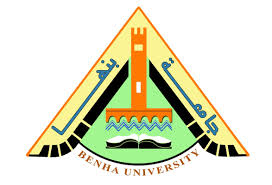 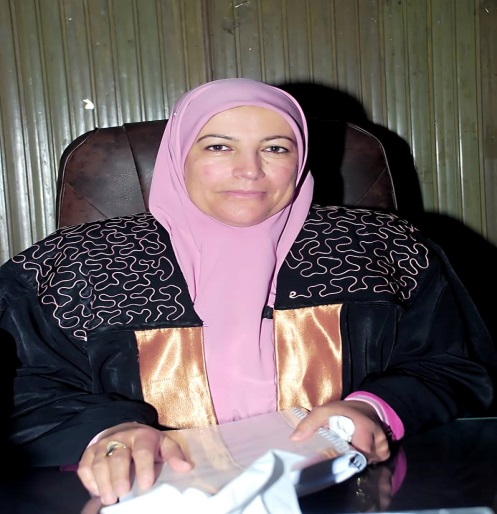 الاسمفاطمة محمد عبد الوهاب الخليفةتاريخ الميلاد 29 – 1-1968الوظيفة أستاذ المناهج وطرق التدريس عنوان العمل (مصر)كلية التربية /جامعة بنها – قسم المناهج وطرق التدريس وتكنولوجيا التعليم ص. ب 13518 التليفون المحمول تليفون المنزل أرضي     00201018704720  0020133198656   -   0133353673البريد الالكترونيFatma.abdelwahab@fedu.bu.edu.egProf.fatmam@gmail.comfatmaworm@gmail.comالموقع الالكتروني 
http://curriculumscience.blogspot.com/https://scholar.google.com.eg/citations?user=NlaHafgAAAAJ&hl=arhttp://www.bu.edu.eg/staff/fatmaabdelwahab8https://www.researchgate.net/profile/fatmt_bd_alwhab/publications?sorting=recentlyAddedhttp://curriculumscience.blogspot.com           المقرر الكلية الجامعةالسنةمناهج البحث  طلاب الماجستير الفنون التطبيقيةبنها2018مشكلات وقضايا بحثية في المناهج طلاب الماجستيرالتربيةبنها2018الاتجاهات الحديثة في مجال المناهج طلاب الماجستيرالتربيةبنها2016 وحتى تاريخهطرق تدريس ذوي الاحتياجات الخاصة الدبلوم العامكلية التربية جامعة بنها 2012/ 2013 وحتى تاريخهمناهج طفل الروضة الدبلوم المهني " تربية الطفل"كلية التربيةجامعة بنها2013- 2017المناهجكلية التربيةجامعة بنها2014-2016طرق تعليم المعاقين سمعيا الدبلوم المهني تربية خاصةكلية التربية جامعة بنها 2012-  2018 مناهج وبرامج ذوي الاحتياجات الخاصة كلية التربية جامعة بنها2015 - 2017طرق تعليم ذوي صعوبات التعلم كلية التربيةجامعة بنها2013- 2016الاتجاهات الحديثة في تدريس العلوم لطلبة الماجستيركلية التربيةجامعة بنها2013- 2016 المناهجكلية التربيةجامعة بنها2015-2017 طرق تدريس ذوي الاحتياجات الخاصة الدبلوم العامكلية التربية جامعة بنها2013- 2016طرق تدريس علوم للفرقة الثالثة شعبة طبيعة وكيمياء – أحياء التربية ببنها الزقازيق 2000 إلي 2005 طرق تدريس علوم للفرقة الرابعة شعبة طبيعة وكيمياء التربية ببنها الزقازيق 2000 إلي 2005 وسائل تعليمية للفرقة الثالثة – الشعب العلمية التربية ببنها الزقازيق 2000 إلي 2005 أساليب تدريس العلوم للدبلوم المهني التربية ببنها الزقازيق 2000 إلي 2005 تطبيقات العلوم للدبلوم المهني التربية ببنها الزقازيق 2000 إلي 2005  اختيار الوسائل التعليمية التربية النوعية ببنها الزقازيق 2000 إلي 2005 مهارات تدريس العلوم للفرقة الثانية – طبيعة وكيمياء وأحياء . التربية ببنها الزقازيق 2000 إلي 2005 طرق تدريس العلوم للفرقة الثالثة تعليم ابتدائي التربية ببنها الزقازيق 2000 إلي 2005 تكنولوجيا التعليم للفرقة الثالثة تعليم ابتدائي التربية ببنها الزقازيق 2000 إلي 2005 مناهج التربية ببنها الزقازيق 2000 إلي 2005  تخطيط المناهج التربية ببنها الزقازيق 2003 إلي 2005صيانة الأجهزة للدبلوم المهني التربية ببنها الزقازيق 2000 إلي 2005 مناهج وطرق تدريس تربية خاصة الدبلوم المهني التربية ببنها الزقازيق 2000 إلي 2005 أساليب تدريس العلوم للدبلوم المهني التربية ببنها الزقازيق 2000 إلي 2005 تطبيقات العلوم للدبلوم المهني التربية ببنها الزقازيق 2000 إلي 2005 طرق تدريس العلوم الزراعية الزراعة(شعبة تربوي  الزقازيق 2000 إلي 2005 خدمة البيئة ( التدريس الميداني لخدمة البيئة )التربية ببنها الزقازيق 2000 إلي 2005 المناهج العامة العلوم التطبيقية بالرستاق سلطنة عمان 2005 إلي 2010 طرق تدريس العلوم العلوم التطبيقية بالرستاق سلطنة عمان 2005 إلي 2010 التربية العملية (1) كفايات داخل الكلية العلوم التطبيقية بالرستاقسلطنة عمان 2005 إلي2011التربية العملية (2) كفايات  داخل الكلية  العلوم التطبيقية بالرستاقسلطنة عمان 2005 إلي 2011 التربية العملية (3) كفايات  داخل الكلية  العلوم التطبيقية بالرستاق سلطنة عمان 2005 إلي 2012التربية العملية (1) كفايات  داخل الكلية  العلوم التطبيقية بالرستاق سلطنة عمان2006/2012 استراتيجيات التدريس والوسائل التعليمية العلوم التطبيقية بالرستاق سلطنة عمان 2008/2009 التربية العملية الميدانية.العلوم التطبيقية بالرستاقسلطنة عمان2006 إلي 2012 طرق تدريس العلوم ( 1 ) ، ( 2 )كلية التربية جامعة بنها 2012/ 2013 وحتى تاريخهالعلوم البيئية كلية التربية جامعة بنها 2012/ 2013طرق تدريس ذوي الاحتياجات الخاصة الدبلوم العامكلية التربية جامعة بنها 2012/ 2013 وحتى تاريخهطرق تعليم المعاقين سمعيا الدبلوم المهني تربية خاصةكلية التربية جامعة بنها 2012/ 2013 وحتى تاريخهمناهج طفل الروضة الدبلوم المهني " تربية الطفل"كلية التربيةجامعة بنها2013/ وحتى تاريخهطرق تعليم ذوي صعوبات التعلم كلية التربيةجامعة بنها2013/ 2014الاتجاهات الحديثة في تدريس العلوم لطلبة الماجستيركلية التربيةجامعة بنها2013/ 2015 مناهج وبرامج ذوي الاحتياجات الخاصة كلية التربية جامعة بنها2015 / 2016التربية العملية الميدانيةكلية التربية جامعة بنها2012/ وحتى تاريخهالتحكيم : أثر استخدام المدخل الجدلي التجريبي على تنمية مهارات اتخاذ القرار لدى تلاميذ المرحلة الاعدادية. بحث منشور في مجلة كلية التربية جامعة بنها مارس 2020 تخصص مناهج وطرق تدريس العلومالتحكيم : أثر استخدام المدخل الجدلي التجريبي على تنمية مهارات اتخاذ القرار لدى تلاميذ المرحلة الاعدادية. بحث منشور في مجلة كلية التربية جامعة بنها مارس 2020 تخصص مناهج وطرق تدريس العلومتحكيم رسالة أفضل دكتوراه  بعنوان "برنامج مقترح قائم على النانوبيولوجي لتنمية المفاهيم النانوبيولوجية والقيم البيوأخلاقية لدى طلبة كلية التربية" للباحثة مريم رزق سليمان سلامة، المدرس المساعد بقسم المناهج وطرق التدريس وتكنولوجيا التعليم بكلية التربية جامعة الزقازيق. اغسطس 2018تحكيم رسالة أفضل دكتوراه  بعنوان "برنامج مقترح قائم على النانوبيولوجي لتنمية المفاهيم النانوبيولوجية والقيم البيوأخلاقية لدى طلبة كلية التربية" للباحثة مريم رزق سليمان سلامة، المدرس المساعد بقسم المناهج وطرق التدريس وتكنولوجيا التعليم بكلية التربية جامعة الزقازيق. اغسطس 2018برنامج تدريبي قائم على نموذج التسريع المعرفي لتعديل المفاهيم الفيزيائية  الخطأ لدى طلاب معلمي الفيزياء وانتقال أثر التدريب على تعديل المفاهيم الخطأ  لطلابهم وتنمية اتجاهاتهم نحو مادة الفيزياءابحاث في لجان الترقية منشور في مجلة الدراسات التربوية والإنسانية كلية التربية جامعة دمنهور المجلد العاشر الجزء الأول العدد الرابع السنة 2018تاريخ التحكيم نوفمبر 2019 تخصص مناهج وطرق تدريس العلومفاعلية أنشطة مشروع TEMI " تدريس الاستقصاء بالألغاز المدمجة " في تنمية الكفاءة الذانية لتدريس العلوم بالاستقصاء لدى طلاب معلمي العلوم بالتعليم الاساسي. ابحاث في لجان الترقية منشور في مجلة الدراسات التربوية والإنسانية كلية التربية جامعة دمنهور المجلد العاشر الجزء الثاني  العدد الرابع السنة 2018تاريخ التحكيم نوفمبر 2019 تخصص مناهج وطرق تدريس العلوممقارنة محتوى كتب العلوم للصفين الرابع والثامن من التعليم الأساسي في مصر والبحرين في ضوء معايير مشروع 2015 TIMSS دراسة تحليلية مقارنة ابحاث في لجان الترقية منشور في مجلة التربية العلمية .. الجمعية المصرية للتربية العلمية  المجلد 91   العدد 4       2016  تاريخ التحكيم نوفمبر 2019 تخصص مناهج وطرق تدريس العلوممقرر مقترح في التنمية البيئية المستدامة قائم على أنشطة التوعية البيئية لتنمية الوعي البيئي  لدى طلاب معلمي العلوم بكليات التربية .ابحاث في لجان الترقية منشور في مجلة كلية التربية جامعة الاسكندرية المجلد 29  العدد 21      2019  تاريخ التحكيم نوفمبر 2019 تخصص مناهج وطرق تدريس العلوممقرر مقترح في التربية الوقائية قائم على أنشطة المهارات الحياتية " برنامج اعداد المعلم كلية التربية جامعة الاسكندرية    ابحاث في لجان الترقية منشور مقبول النشر في مجلة كلية التربية جامعة الاسكندرية المجلد 29  العدد 5     2019  تاريخ التحكيم نوفمبر 2019 تخصص مناهج وطرق تدريس العلومالبينية بين التخصصات كأسلوب للاستقصاء : تخليق فضاءات جديدة للرياضيات من خلال العلوم في المدرسة الابتدائية ابحاث في لجان الترقية منشور في primary mathematics education in context : 21 scientific conferences with international participation elementary math education 2018تاريخ التحكيم نوفمبر 2019 تخصص مناهج وطرق تدريس العلومبرنامج تدريبي قائم على نموذج التسريع المعرفي لتعديل المفاهيم الفيزيائية  الخطأ لدى طلاب معلمي الفيزياء وانتقال أثر التدريب على تعديل المفاهيم الخطأ  لطلابهم وتنمية اتجاهاتهم نحو مادة الفيزياءابحاث في لجان الترقية منشور في مجلة الدراسات التربوية والإنسانية كلية التربية جامعة دمنهور المجلد العاشر الجزء الأول العدد الرابع السنة 2018تاريخ التحكيم نوفمبر 2019 تخصص مناهج وطرق تدريس العلومفاعلية أنشطة مشروع TEMI " تدريس الاستقصاء بالألغاز المدمجة " في تنمية الكفاءة الذانية لتدريس العلوم بالاستقصاء لدى طلاب معلمي العلوم بالتعليم الاساسي. ابحاث في لجان الترقية منشور في مجلة الدراسات التربوية والإنسانية كلية التربية جامعة دمنهور المجلد العاشر الجزء الثاني  العدد الرابع السنة 2018تاريخ التحكيم نوفمبر 2019 تخصص مناهج وطرق تدريس العلوممقارنة محتوى كتب العلوم للصفين الرابع والثامن من التعليم الأساسي في مصر والبحرين في ضوء معايير مشروع 2015 TIMSS دراسة تحليلية مقارنة ابحاث في لجان الترقية منشور في مجلة التربية العلمية .. الجمعية المصرية للتربية العلمية  المجلد 91   العدد 4       2016  تاريخ التحكيم نوفمبر 2019 تخصص مناهج وطرق تدريس العلوممقرر مقترح في التنمية البيئية المستدامة قائم على أنشطة التوعية البيئية لتنمية الوعي البيئي  لدى طلاب معلمي العلوم بكليات التربية .ابحاث في لجان الترقية منشور في مجلة كلية التربية جامعة الاسكندرية المجلد 29  العدد 21      2019  تاريخ التحكيم نوفمبر 2019 تخصص مناهج وطرق تدريس العلوممقرر مقترح في التربية الوقائية قائم على أنشطة المهارات الحياتية " برنامج اعداد المعلم كلية التربية جامعة الاسكندرية    ابحاث في لجان الترقية منشور مقبول النشر في مجلة كلية التربية جامعة الاسكندرية المجلد 29  العدد 5     2019  تاريخ التحكيم نوفمبر 2019 تخصص مناهج وطرق تدريس العلومالبينية بين التخصصات كأسلوب للاستقصاء : تخليق فضاءات جديدة للرياضيات من خلال العلوم في المدرسة الابتدائية ابحاث في لجان الترقية منشور في primary mathematics education in context : 21 scientific conferences with international participation elementary math education 2018تاريخ التحكيم نوفمبر 2019 تخصص مناهج وطرق تدريس العلومعنوان البحث/الرسالة:فعالية استخدام استراتيجية الاكتشاف الموجه لتدريس مادة الاقتصاد المنزلي لتنمية التحصيل المعرفي والتفكير التأملي والوعي بالقضايا المعاصرة لدى تلميذات الحلقة الثانية من التعليم الأساسيالجهة:ابحاث في مجلة محليةاسم جهة النشر :مجلة كلية التربية جامعة بنهامكان النشر :لغة البحث/الرسالة:العربيةتاريخ التحكيم:مارس 2019التخصص العام:المناهج وطرق التدريسالتخصص الدقيق:مناهج وطرق تدريس الاقتصاد المنزليعنوان البحث/الرسالة:برنامج تدريبي مقترح قائم على المدخل الافتراضي في تدريس العلوم وأثره على اكتساب معلمات العلوم بالمرحلة المتوسطة بالسعودية بعض المفاهيم المهنية المرتبطة بالمستحدثات التكنولوجية وتنمية ثقافتهن العلميةالجهة:ابحاث في لجان ترقية علميةاسم جهة النشر :الجمعية المصرية للتربية العلميةمكان النشر :لغة البحث/الرسالة:العربيةتاريخ التحكيم:مارس 2019التخصص العام:المناهج وطرق التدريسالتخصص الدقيق:اللجنة العلمية للمناهج وطرق التدريس لوظائف الأساتذةعنوان البحث/الرسالة:فاعلية استخدام استراتيجية التعلم المدمج نموذج تناوب المواقع في تدريس الأحياء في تنمية بعض مهارات التعلم أون لاين والتفكير العلمي لدى طالبات المرحلة الثانوية بالسعوديةالجهة:ابحاث في لجان ترقية علميةاسم جهة النشر :الجمعية المصرية للتربية العلميةمكان النشر :لغة البحث/الرسالة:العربيةتاريخ التحكيم:مارس 2019التخصص العام:المناهج وطرق التدريسالتخصص الدقيق:اللجنة العلمية للمناهج وطرق التدريس لوظائف الأساتذةعنوان البحث/الرسالة:الريادية في تعليم العلوم من وجهة نظر معلمي ومعلمات العلوم بالمرحلة الاعدادية واتجاهاتهم نحو تطبيقها في تدريس المادةالجهة:ابحاث في لجان ترقية علميةاسم جهة النشر :دراسات عربية في التربية وعلم النفسمكان النشر :لغة البحث/الرسالة:العربيةتاريخ التحكيم:مارس 2019التخصص العام:المناهج وطرق التدريسالتخصص الدقيق:اللجنة العلمية للمناهج وطرق التدريس لوظائف الأساتذةعنوان البحث/الرسالة:فاعلية استخدام استراتيجية التعلم بالعمل LBDs في تنمية بعض مهارات التفكير العليا ومهارات العمل المعملي في مادة العلوم لدى الطلبات الفائقات بالصف الثاني المتوسط بالسعوديةالجهة:ابحاث في لجان ترقية علميةاسم جهة النشر :الجمعية المصرية للتربية العلميةمكان النشر :لغة البحث/الرسالة:العربيةتاريخ التحكيم:مارس 2019التخصص العام:المناهج وطرق التدريسالتخصص الدقيق:اللجنة العلمية للمناهج وطرق التدريس لوظائف الأساتذةعنوان البحث/الرسالة:فعالية برنامج مقترح لإعداد معلمي العلوم قائم على مدخل التعليم المتمايز في تنمية تحصيلهم واكسابهم بعض مهارات ادارة التمايز بين الطلاب اثناء تدريس المادةالجهة:ابحاث في لجان ترقية علميةاسم جهة النشر :الجمعية المصرية للتربية العلميةمكان النشر :لغة البحث/الرسالة:العربيةتاريخ التحكيم:مارس 2019التخصص العام:المناهج وطرق التدريسالتخصص الدقيق:اللجنة العلمية للمناهج وطرق التدريس لوظائف الأساتذةعنوان البحث/الرسالة:استراتيجية مقترحة قائمى على التمكين العلمي للطالب لتنمية بعض مهارات التفكير الشمولي والتنبئؤي في مادة الأحياء بدى طلبة المرحلة الثانويةالجهة:ابحاث في لجان ترقية علميةاسم جهة النشر :الجمعية المصرية للتربية العلميةمكان النشر :لغة البحث/الرسالة:العربيةتاريخ التحكيم:مارس 2019التخصص العام:المناهج وطرق التدريسالتخصص الدقيق:اللجنة العلمية للمناهج وطرق التدريس لوظائف الأساتذةعنوان البحث/الرسالة:استخدام استراتيجية السقالات التعليمية القائمة على نموذج التنظيم الذاتي لتنمية بعض مهارات التفكير التحليلي والحس العلمي في مادة العلوم لدى تلامذ المرحلة الاعداديةالجهة:ابحاث في لجان ترقية علميةاسم جهة النشر :المجلة التربوية جامعة سوهاجمكان النشر :لغة البحث/الرسالة:العربيةتاريخ التحكيم:مارس 2019التخصص العام:المناهج وطرق التدريسالتخصص الدقيق:اللجنة العلمية للمناهج وطرق التدريس لوظائف الأساتذةعنوان البحث/الرسالة:الاختبارات الإليكترونية لمتعلمي اللغة العربية للناطقين بغيرها وأثرها على تقييم الطلابالجهة:ابحاث في مؤتمراتاسم جهة النشر :المؤسسة العربية للتربية والعلوم والادابمكان النشر :لغة البحث/الرسالة:العربيةتاريخ التحكيم:ديسمبر 2018التخصص العام:المناهج وطرق التدريسالتخصص الدقيق:مناهج وطرق تدريس العلوم / التربية الخاصةعنوان البحث/الرسالة:تحديات اللغة العربية في ضوء تكنولوجيا التعليمالجهة:ابحاث في مؤتمراتاسم جهة النشر :المؤسسة العربية للتربية والعلوم والادابمكان النشر :لغة البحث/الرسالة:العربيةتاريخ التحكيم:ديسمبر 2018التخصص العام:المناهج وطرق التدريسالتخصص الدقيق:مناهج وطرق تدريس العلوم / التربية الخاصةعنوان البحث/الرسالة:تجارب دولية في استخدام التعلم الإلكتروني في مجال تعليم القرآن الكريمالجهة:ابحاث في مؤتمراتاسم جهة النشر :المؤسسة العربية للتربية والعلوم والادابمكان النشر :لغة البحث/الرسالة:العربيةتاريخ التحكيم:ديسمبر 2018التخصص العام:المناهج وطرق التدريسالتخصص الدقيق:مناهج وطرق تدريس العلوم / التربية الخاصةعنوان البحث/الرسالة:فاعلية المناظرة الاستقصائية في تنمية التفكير المنتج لدى تلاميذ الصف الثاني الاعدادي عبر دراستهم للعلومالجهة:ابحاث في لجان ترقية علميةاسم جهة النشر :المجلس الاعلي للجامعاتمكان النشر :لغة البحث/الرسالة:العربيةتاريخ التحكيم:يونيو 2018التخصص العام:المناهج وطرق التدريسالتخصص الدقيق:اللجنة العلمية للمناهج وطرق التدريس لوظائف الأساتذةعنوان البحث/الرسالة:اثر الملاحظة العلمية على الذاكرة البصرية العاملة والتفكير التأملي لدى تلاميذ الصف الرابع الابتدائي في مصر خلال تعلمهم للعلومالجهة:ابحاث في لجان ترقية علميةاسم جهة النشر :مجلة كلية التربية جامعة اسيوطمكان النشر :لغة البحث/الرسالة:العربيةتاريخ التحكيم:يونيو 2018التخصص العام:المناهج وطرق التدريسالتخصص الدقيق:اللجنة العلمية للمناهج وطرق التدريس لوظائف الأساتذةعنوان البحث/الرسالة:استخدام الخرائط الذهنية الالكترونية في تعلم الفيزياء وأثرها في تنمية القدرة المكانية والميول العلمية لدى تلاميذ الصف الأول الثانويالجهة:ابحاث في لجان ترقية علميةاسم جهة النشر :مجلة كلية التربية جامعة اسيوطمكان النشر :لغة البحث/الرسالة:العربيةتاريخ التحكيم:يونيو 2018التخصص العام:المناهج وطرق التدريسالتخصص الدقيق:اللجنة العلمية للمناهج وطرق التدريس لوظائف الأساتذةعنوان البحث/الرسالة:فاعلية برنامج مقترح قائم على نظرية التعلم المستند للدماغ لتدريس الجيولوجيا في تنمية التفكير المركب والاتجاه نحو العمل الجماعي وبقاء أثر التعلم لدى طلاب المرحلة الثانوية الأزهريةالجهة:ابحاث في لجان ترقية علميةاسم جهة النشر :مجلة كلية التربية جامعة اسيوطمكان النشر :لغة البحث/الرسالة:العربيةتاريخ التحكيم:يونيو 2018التخصص العام:المناهج وطرق التدريسالتخصص الدقيق:اللجنة العلمية للمناهج وطرق التدريس لوظائف الأساتذةعنوان البحث/الرسالة:أثر استخدام الكرسي الساخن عبر تعليم العلوم في تنمية مهارات الحوار والاهتمام العلمي لددى تلاميذ المرحلة الابتدائية بمصرالجهة:ابحاث في لجان ترقية علميةاسم جهة النشر :مجلة كلية التربية جامعة اسيوطمكان النشر :لغة البحث/الرسالة:العربيةتاريخ التحكيم:يونيو 2018التخصص العام:المناهج وطرق التدريسالتخصص الدقيق:اللجنة العلمية للمناهج وطرق التدريس لوظائف الأساتذةعنوان البحث/الرسالة:برنامج مقترح في التعلم الوظيفي للعلوم وفاعليته في تنمية بعض مهارات العقل والحس العلمي لدى تلاميذ الصف الأول الاعدادي بمصرالجهة:ابحاث في لجان ترقية علميةاسم جهة النشر :مؤتمر كلية التربية بأسيوطمكان النشر :لغة البحث/الرسالة:العربيةتاريخ التحكيم:يونيو 2018التخصص العام:المناهج وطرق التدريسالتخصص الدقيق:اللجنة العلمية للمناهج وطرق التدريس لوظائف الأساتذةعنوان البحث/الرسالة:أثر استخدام نموذج 5Es لتعلم الأحياء وأثره في تنمية التفكير التنبؤي والاستقصاء العلمي لدى طلاب المرحلة الثانوية في ممصرالجهة:ابحاث في لجان ترقية علميةاسم جهة النشر :مؤتمر كلية التربية بأسيوطمكان النشر :لغة البحث/الرسالة:العربيةتاريخ التحكيم:يونيو 2018التخصص العام:المناهج وطرق التدريسالتخصص الدقيق:اللجنة العلمية للمناهج وطرق التدريس لوظائف الأساتذةعنوان البحث/الرسالة:فعالية استخدام استراتيجية الاكتشاف الموجه لتدريس مادة الاقتصاد المنزلي لتنمية التحصيل المعرفي والتفكير التأملي والوعي بالقضايا المعاصرة لدى تلميذات الحلقة الثانية من التعليم الأساسيالجهة:ابحاث في لجان ترقية علميةاسم جهة النشر :مجلة كلية التربية جامعة بنهامكان النشر :لغة البحث/الرسالة:العربيةتاريخ التحكيم:يونيو 2018التخصص العام:المناهج وطرق التدريسالتخصص الدقيق:اللجنة العلمية للمناهج وطرق التدريس لوظائف الأساتذةعنوان البحث/الرسالة:معتقدات طلبة تخصص الفيزياء في جامعة الحسين بن طلال حول العمل المخبري وأثرها في اكتسابهم للمفاهيم الفيزيائية وفهمهم لطبيعة العلم.الجهة:ابحاث في لجان ترقية علميةاسم جهة النشر :جامعة الحسين بن طلالمكان النشر :لغة البحث/الرسالة:العربيةتاريخ التحكيم:أبريل 2018التخصص العام:المناهج وطرق التدريسالتخصص الدقيق:مناهج وطرق تدريس العلوم / التربية الخاصةعنوان البحث/الرسالة:The Reasons for the Decline of the Results of Jordanian Students in "TIMSS 2015الجهة:ابحاث في لجان ترقية علميةاسم جهة النشر :جامعة الحسين بن طلالمكان النشر :لغة البحث/الرسالة:العربيةتاريخ التحكيم:أبريل 2018التخصص العام:المناهج وطرق التدريسالتخصص الدقيق:مناهج وطرق تدريس العلوم / التربية الخاصةعنوان البحث/الرسالة:Motivational Factors Affecting the Integration of Information and Communication Technology (ICT) in Education by Faculty Members: A Developing Country Perspectiveالجهة:ابحاث في لجان ترقية علميةاسم جهة النشر :جامعة الحسين بن طلالمكان النشر :لغة البحث/الرسالة:الإنجليزيةتاريخ التحكيم:أبريل 2018التخصص العام:المناهج وطرق التدريسالتخصص الدقيق:مناهج وطرق تدريس العلوم / التربية الخاصةعنوان البحث/الرسالة:أسباب وأنماط العنف الطلاب داخل حرم جامعة الحسين بن طلال من وجهة نظر الطلبةالجهة:ابحاث في لجان ترقية علميةاسم جهة النشر :جامعة الحسين بن طلالمكان النشر :لغة البحث/الرسالة:العربيةتاريخ التحكيم:أبريل 2018التخصص العام:المناهج وطرق التدريسالتخصص الدقيق:مناهج وطرق تدريس العلوم / التربية الخاصةعنوان البحث/الرسالة:مدى وعي معلمي العلوم بأهمية الاستراتيجيات التدريسية الحديثة وممارستهم لها في قصبة محافظة معانالجهة:ابحاث في لجان ترقية علميةاسم جهة النشر :جامعة الحسين بن طلالمكان النشر :لغة البحث/الرسالة:العربيةتاريخ التحكيم:أبريل 2018التخصص العام:المناهج وطرق التدريسالتخصص الدقيق:مناهج وطرق تدريس العلوم / التربية الخاصةعنوان البحث/الرسالة:فعالية استخدام نظام التواصل بتبادل الصور PECSفي تنمية مهارات التواصل اللفظي لدى الاطفال ذوى اضطراب التوحد وأثره على سلوكهم الاجتماعيالجهة:ابحاث في مجلة دوليةاسم جهة النشر :مكان النشر :لغة البحث/الرسالة:العربيةتاريخ التحكيم:أكتوبر 2017التخصص العام:المناهج وطرق التدريسالتخصص الدقيق:مناهج وطرق تدريس العلوم / التربية الخاصةعنوان البحث/الرسالة:مدى وعي معلمي العلوم بأهمية الاستراتيجيات التدريسية الحديثة وممارستهم لها في قصبة محافظة معانالجهة:ابحاث في لجان ترقية علميةاسم جهة النشر :جامعة الحسين بن طلالمكان النشر :لغة البحث/الرسالة:العربيةتاريخ التحكيم:أغسطس 2017التخصص العام:المناهج وطرق التدريسالتخصص الدقيق:مناهج وطرق تدريس العلوم / التربية الخاصةعنوان البحث/الرسالة:مدى تطبيق استراتيجيات التدريس الحديثة على ذوي الاعاقة من وجهة نظر المعلمين والمعلماتالجهة:ابحاث في مجلة دوليةاسم جهة النشر :مجلة التربية الخاصة والتأهيلمكان النشر :لغة البحث/الرسالة:العربيةتاريخ التحكيم:مارس 2017التخصص العام:المناهج وطرق التدريسالتخصص الدقيق:مناهج وطرق تدريس العلوم / التربية الخاصةعنوان البحث/الرسالة:دراسة مقارنة لسرعة معالجة المعلومات البصرية المكانية بين الأطفال التوحديين وذوي الإعاقة العقلية والتوحديين المعاقين عقلياًالجهة:ابحاث في مجلة دوليةاسم جهة النشر :مجلة التربية الخاصة والتأهيلمكان النشر :لغة البحث/الرسالة:العربيةتاريخ التحكيم:مايو 2016التخصص العام:المناهج وطرق التدريسالتخصص الدقيق:مناهج وطرق تدريس العلوم / التربية الخاصةعنوان البحث/الرسالة:تطوير محتوى مناهج العلوم بالمرحلة الابتدائية للمعاقين سمعيا في ضوء معايير جودة التعليم" كلية التربية ،الجهة:اسم جهة النشر :جامعة المنصورةمكان النشر :كلية التربية جامعة المنصورةلغة البحث/الرسالة:العربيةتاريخ التحكيم:أبريل 2016التخصص العام:المناهج وطرق التدريسالتخصص الدقيق:مناهج وطرق تدريسعنوان البحث/الرسالة:أثر استخدام المعامل الافتراضية على تنمية مهارات التعلم الاستقصائي بالدروس العملية لمادة الكيمياء لدى طلاب الصف الحادي عشر بسلطنة عمانالجهة:اسم جهة النشر :مجلة كلية التربيةمكان النشر :كلية التربية جامعة بنهالغة البحث/الرسالة:العربيةتاريخ التحكيم:أبريل 2016التخصص العام:المناهج وطرق التدريسالتخصص الدقيق:مناهج وطرق تدريسعنوان البحث/الرسالة:أثر استخدام استيراتيجية " لنتعلم معا" في تنمية المفاهيم العلمية وبعض مهارات التغذية لدي طالبات المرحلة الثانوية"الجهة:اسم جهة النشر :مجلة كلية التربيةمكان النشر :كلية التربية جامعة بنهالغة البحث/الرسالة:العربيةتاريخ التحكيم:أبريل 2016التخصص العام:المناهج وطرق التدريسالتخصص الدقيق:مناهج وطرق تدريسعنوان البحث/الرسالة:The Relationship between Mental Imagery, Creative Thinking and Academic Achievement of Tenth Grade Students in Physicsالجهة:اسم جهة النشر :جامعة الحسين بن طلالمكان النشر :جامعة الحسين بن طلاللغة البحث/الرسالة:الإنجليزيةتاريخ التحكيم:أبريل 2016التخصص العام:المناهج وطرق التدريسالتخصص الدقيق:مناهج وطرق تدريسعنوان البحث/الرسالة:Level of Psychological Burnout of a Sample of Secondary Phase Teachers in Ma’an Governorate and Its Relationship with Some Other Variablesالجهة:اسم جهة النشر :جامعة الحسين بن طلالمكان النشر :جامعة الحسين بن طلاللغة البحث/الرسالة:الإنجليزيةتاريخ التحكيم:أبريل 2016التخصص العام:المناهج وطرق التدريسالتخصص الدقيق:مناهج وطرق تدريسعنوان البحث/الرسالة:Teaching competencies that the faculty member should have to ensure the quality of the educational process of learningالجهة:اسم جهة النشر :جامعة الحسين بن طلالمكان النشر :جامعة الحسين بن طلاللغة البحث/الرسالة:الإنجليزيةتاريخ التحكيم:أبريل 2016التخصص العام:المناهج وطرق التدريسالتخصص الدقيق:مناهج وطرق تدريسعنوان البحث/الرسالة:تقييم الكفاءات المهنية المطلوبة لعضو هيئة التدريس في جامعة الحسين بن طلال من وجهة نظر الطلبة في ضوء بعض المتغيراتالجهة:اسم جهة النشر :جامعة الحسين بن طلالمكان النشر :جامعة الحسين بن طلاللغة البحث/الرسالة:العربيةتاريخ التحكيم:أبريل 2016التخصص العام:المناهج وطرق التدريسالتخصص الدقيق:مناهج وطرق تدريسعنوان البحث/الرسالة:فاعلية برنامج تدريبي قائم على استراتيجيات التقويم الحديثة في مستوى اداء معلمات المرحلة الأساسية وتنمية مهارات التفكير العليا لدى طلبتهنالجهة:اسم جهة النشر :جامعة الحسين بن طلالمكان النشر :جامعة الحسين بن طلاللغة البحث/الرسالة:العربيةتاريخ التحكيم:أبريل 2016التخصص العام:المناهج وطرق التدريسالتخصص الدقيق:مناهج وطرق تدريسعنوان البحث/الرسالة:دراسة مقارنة لسرعة معالجة المعلومات البصرية المكانية بين الأطفال التوحديين وذوي الإعاقة العقلية والتوحديين المعاقين عقلياًالجهة:اسم جهة النشر :مجلة التربية الخاصة والتأهيلمكان النشر :مؤسسة التربية الخاصة والتأهيل بالتعاون مع كلية التربيةلغة البحث/الرسالة:العربيةتاريخ التحكيم:فبراير 2016التخصص العام:المناهج وطرق التدريسالتخصص الدقيق:مناهج وطرق تدريسعنوان البحث/الرسالة:مدى تطبيق استراتيجيات التدريس الحديثة على ذوي الاعاقة من وجهة نظر المعلمين والمعلماتالجهة:اسم جهة النشر :مجلة التربية الخاصة والتأهيلمكان النشر :مؤسسة التربية الخاصة والتأهيل بالتعاون مع كلية التربيةلغة البحث/الرسالة:العربيةتاريخ التحكيم:يناير 2016التخصص العام:المناهج وطرق التدريسالتخصص الدقيق:مناهج وطرق تدريسعنوان البحث/الرسالة:فعالية برنامج قائم على التعلم الخليط لتنمية المهارات الحياتية لدى الطلاب الصم بجامعة الملك سعودالجهة:اسم جهة النشر :مجلة التربية الخاصة والتأهيلمكان النشر :مؤسسة التربية الخاصة والتأهيل بالتعاون مع كلية التربيةلغة البحث/الرسالة:العربيةتاريخ التحكيم:ديسمبر 2015التخصص العام:المناهج وطرق التدريسالتخصص الدقيق:مناهج وطرق تدريسعنوان البحث/الرسالة:شبكات التواصل الاجتماعي وأثرها على الاتجاهات السلوكية للمراهقالجهة:اسم جهة النشر :الجمعية العربية للقياس والتقويممكان النشر :الجمعية العربية للقياس والتقويملغة البحث/الرسالة:العربيةتاريخ التحكيم:ديسمبر 2015التخصص العام:المناهج وطرق التدريسالتخصص الدقيق:مناهج وطرق تدريسعنوان البحث/الرسالة:التعليم وشبكات التواصل الاجتماعيالجهة:اسم جهة النشر :الجمعية العربية للقياس والتقويممكان النشر :الجمعية العربية للقياس والتقويملغة البحث/الرسالة:العربيةتاريخ التحكيم:ديسمبر 2015التخصص العام:المناهج وطرق التدريسالتخصص الدقيق:مناهج وطرق تدريسعنوان البحث/الرسالة:دور شبكات التواصل في تطوير بعض عناصر المنظومة التعليميةالجهة:اسم جهة النشر :الجمعية العربية للقياس والتقويممكان النشر :الجمعية العربية للقياس والتقويملغة البحث/الرسالة:العربيةتاريخ التحكيم:نوفمبر 2015التخصص العام:علم النفس التربوي والصحة النفسيةالتخصص الدقيق:الصحة النفسيةعنوان البحث/الرسالة:شبكات التواصل الاجتماعي بين الواقع والمأمولالجهة:اسم جهة النشر :الجمعية العربية للقياس والتقويممكان النشر :الجمعية العربية للقياس والتقويملغة البحث/الرسالة:العربيةتاريخ التحكيم:نوفمبر 2015التخصص العام:المناهج وطرق التدريسالتخصص الدقيق:مناهج وطرق تدريسعنوان البحث/الرسالة:أثر مواقع التواصل الاجتماعي في تنمية المسؤلية المجتمعية لطالبات كلية التربية الرياضيةالجهة:اسم جهة النشر :الجمعية العربية للقياس والتقويممكان النشر :الجمعية العربية للقياس والتقويملغة البحث/الرسالة:العربيةتاريخ التحكيم:نوفمبر 2015التخصص العام:المناهج وطرق التدريسالتخصص الدقيق:مناهج وطرق تدريسعنوان البحث/الرسالة:تأثير استخدام شبكات التواصل الاجتماعي من قبل المراهقين المعاقين سمعيا على بعض المتغيراتالجهة:اسم جهة النشر :الجمعية العربية للقياس والتقويممكان النشر :الجمعية العربية للقياس والتقويملغة البحث/الرسالة:العربيةتاريخ التحكيم:نوفمبر 2015التخصص العام:المناهج وطرق التدريسالتخصص الدقيق:مناهج وطرق تدريسعنوان البحث/الرسالة:برنامج تدريبي مقترح لتعليم لغة التخاطب لطالبات التربية الخاصة بكلية التربية جامعة سلمان بن عبد العزيز "الجهة:اسم جهة النشر :مجلة التربية الخاصة والتأهيلمكان النشر :مؤسسة التربية الخاصة والتأهيل بالتعاون مع كلية التربيةلغة البحث/الرسالة:العربيةتاريخ التحكيم:نوفمبر 2015التخصص العام:المناهج وطرق التدريسالتخصص الدقيق:مناهج وطرق تدريسعنوان البحث/الرسالة:مستوى الذكاءات المتعددة لدى عينة من تلاميذ صعوبات التعلم بمدارس التعليم العام بالمرحلة الابتدائية بجدة (دراسة مسحية)الجهة:اسم جهة النشر :مجلة التربية الخاصة والتأهيلمكان النشر :مؤسسة التربية الخاصة والتأهيل بالتعاون مع كلية التربيةلغة البحث/الرسالة:العربيةتاريخ التحكيم:نوفمبر 2015التخصص العام:المناهج وطرق التدريسالتخصص الدقيق:مناهج وطرق تدريسعنوان البحث/الرسالة:أثر استخدام استراتيجية المجموعات المركبة Jigsaw في تدريس وحدة مهارات التعلم على التحصيل المعرفي والاتجاه نحو استخدام تدريس الأقران في التدريسالجهة:اسم جهة النشر :مجلة كلية التربيةمكان النشر :كلية التربية جامعة بنهالغة البحث/الرسالة:العربيةتاريخ التحكيم:أكتوبر 2015التخصص العام:المناهج وطرق التدريسالتخصص الدقيق:مناهج وطرق تدريسعنوان البحث/الرسالة:فعالية استخدام استراتيجية الجيجسو (Jigsaw) في تدريس الاقتصاد المنزلي لتنمية المهارات العملية لدى طالبات الصف الأول الثانويالجهة:اسم جهة النشر :مجلة كلية التربيةمكان النشر :كلية التربية جامعة بنهالغة البحث/الرسالة:العربيةتاريخ التحكيم:أكتوبر 2015التخصص العام:المناهج وطرق التدريسالتخصص الدقيق:مناهج وطرق تدريسعنوان البحث/الرسالة:فاعلية استخدام التعلم المنظم ذاتيا في تنمية التفكير المنظومي والتحصيل في الكيمياء لدى طلبة الصف الأول الثانويالجهة:اسم جهة النشر :جامعة الزقازيقمكان النشر :كلية التربية جامعة الزقازيقلغة البحث/الرسالة:العربيةتاريخ التحكيم:أغسطس 2015التخصص العام:المناهج وطرق التدريسالتخصص الدقيق:مناهج وطرق تدريسعنوان البحث/الرسالة:فاعلية برنامج مقترح للتنمية المهنية قائم على التعلم الذاتي لتحسين مهارات التدريس لدى معلمي العلوم بمرحلة التعليم الأساسي في غزة واتجاهاتهم نحو المهنةالجهة:اسم جهة النشر :جامعة الزقازيقمكان النشر :كلية التربية جامعة الزقازيقلغة البحث/الرسالة:العربيةتاريخ التحكيم:أغسطس 2015التخصص العام:المناهج وطرق التدريسالتخصص الدقيق:مناهج وطرق تدريسعنوان البحث/الرسالة:فعالية برنامج قائم على التعلم الخليط لتنمية المهارات الحياتية لدى الطلاب الصم بجامعة الملك سعودالجهة:ابحاث في مجلة دوليةاسم جهة النشر :مكان النشر :لغة البحث/الرسالة:العربيةتاريخ التحكيم:مارس 2015التخصص العام:المناهج وطرق التدريسالتخصص الدقيق:مناهج وطرق تدريس العلوم / التربية الخاصةعنوان البحث/الرسالة:فعالية برنامج قائم على التعلم الخليط لتنمية المهارات الحياتية لدى الطلاب الصم بجامعة الملك سعودالجهة:ابحاث في مجلة دوليةاسم جهة النشر :مكان النشر :لغة البحث/الرسالة:العربيةتاريخ التحكيم:يناير 2015التخصص العام:المناهج وطرق التدريسالتخصص الدقيق:مناهج وطرق تدريس العلوم / التربية الخاصةعنوان البحث/الرسالة:" فاعلية استراتيجية (A thru E) في تنمية مهارات حل المسألة الفيزيائية والذكاء المنطقي الرياضي لدى طلاب الثانوية الأزهريةالجهة:اسم جهة النشر :جامعة الأزهرمكان النشر :كلية التربية جامعة الأزهرلغة البحث/الرسالة:العربيةتاريخ التحكيم:يناير 2015التخصص العام:المناهج وطرق التدريسالتخصص الدقيق:مناهج وطرق تدريسعنوان البحث/الرسالة:أثر استخدام خريطة الشكل (V) في تحصيل المفاهيم الفقهية وتكوين بنية مفاهيمية متكاملة لدى طلبة جامعة الحسين بن طلال في الأردن.الجهة:اسم جهة النشر :جامعة الحسين بن طلالمكان النشر :جامعة الحسين بن طلاللغة البحث/الرسالة:العربيةتاريخ التحكيم:يناير 2015التخصص العام:المناهج وطرق التدريسالتخصص الدقيق:مناهج وطرق تدريسعنوان البحث/الرسالة:تقييم كتب الدراسات الاجتماعية للمرحلة الأساسية في الأردن ,على اساس المعايير المعاصرة للتربية البيئيةالجهة:اسم جهة النشر :جامعة الحسين بن طلالمكان النشر :جامعة الحسين بن طلاللغة البحث/الرسالة:العربيةتاريخ التحكيم:يناير 2015التخصص العام:المناهج وطرق التدريسالتخصص الدقيق:مناهج وطرق تدريسعنوان البحث/الرسالة:فاعلية برنامج تدريبي قائم على استراتيجيات التقويم الحديثة في مستوى اداء معلمات المرحلة الأساسية وتنمية مهارات التفكير العليا لدى طلبتهنالجهة:اسم جهة النشر :جامعة الحسين بن طلالمكان النشر :جامعة الحسين بن طلاللغة البحث/الرسالة:العربيةتاريخ التحكيم:يناير 2015التخصص العام:المناهج وطرق التدريسالتخصص الدقيق:مناهج وطرق تدريسعنوان البحث/الرسالة:تقييم الكفاءات المهنية المطلوبة لعضو هيئة التدريس في جامعة الحسين بن طلال من وجهة نظر الطلبة في ضوء بعض المتغيراتالجهة:اسم جهة النشر :جامعة الحسين بن طلالمكان النشر :جامعة الحسين بن طلاللغة البحث/الرسالة:العربيةتاريخ التحكيم:يناير 2015التخصص العام:المناهج وطرق التدريسالتخصص الدقيق:مناهج وطرق تدريسعنوان البحث/الرسالة:تقويم كتاب اللغة العربية ( مهارات ونصوص"المقرر على طلبة كليات العلوم التطبيقية بسلطنة عمان في ضوء معايير الجودة.الجهة:اسم جهة النشر :مجلة كلية التربيةمكان النشر :كلية التربية جامعة بنهالغة البحث/الرسالة:العربيةتاريخ التحكيم:نوفمبر 2014التخصص العام:المناهج وطرق التدريسالتخصص الدقيق:مناهج وطرق تدريسعنوان البحث/الرسالة:فاعلية استخدام التعليم المدمج والأسلوب المعرفي في تنمية مهارات انتاج مشاريع الفيجوال بيسك دوت نت Visual basic.net لدى طلاب المرحلة الثانويةالجهة:اسم جهة النشر :جامعة بنهامكان النشر :كلية التربية النوعية جامعة بنهالغة البحث/الرسالة:العربيةتاريخ التحكيم:يونيو 2014التخصص العام:المناهج وطرق التدريسالتخصص الدقيق:مناهج وطرق تدريسعنوان البحث/الرسالة:المفاهيم الفيزيائية البديلة الشائعة لدى طلبة تخصص الفيزياء في جامعة الحسين بن طلال وعلاقتها بكل من الجنس والمستوى الدراسي والمعدل التراكميالجهة:اسم جهة النشر :جامعة الحسين بن طلالمكان النشر :جامعة الحسين بن طلاللغة البحث/الرسالة:العربيةتاريخ التحكيم:مايو 2014التخصص العام:المناهج وطرق التدريسالتخصص الدقيق:مناهج وطرق تدريسعنوان البحث/الرسالة:معتقدات طلبة تخصص الفيزياء في جامعة الحسين بن طلال حول العمل المخبري وأثرها في اكتسابهم للمفاهيم الفيزيائية وفهمهم لطبيعة العلمالجهة:اسم جهة النشر :جامعة الحسين بن طلالمكان النشر :جامعة الحسين بن طلاللغة البحث/الرسالة:العربيةتاريخ التحكيم:مايو 2014التخصص العام:المناهج وطرق التدريسالتخصص الدقيق:مناهج وطرق تدريسعنوان البحث/الرسالة:The degree of knowledge that faculty members in colleges of science and engineering possess regarding ways and methods of using computers and modern technology in a constructivist learning environmentالجهة:ابحاث في لجان ترقية علميةاسم جهة النشر :جامعة الحسين بن طلالمكان النشر :جامعة الحسين بن طلاللغة البحث/الرسالة:الإنجليزيةتاريخ التحكيم:مايو 2014التخصص العام:المناهج وطرق التدريسالتخصص الدقيق:مناهج وطرق تدريسعنوان البحث/الرسالة:Promoting scientific literacy by using ICT in science teachingالجهة:اسم جهة النشر :جامعة الحسين بن طلالمكان النشر :جامعة الحسين بن طلاللغة البحث/الرسالة:الإنجليزيةتاريخ التحكيم:مايو 2014التخصص العام:المناهج وطرق التدريسالتخصص الدقيق:مناهج وطرق تدريسعنوان البحث/الرسالة:The effect of computer simulation on Al-Hussein bin talal university students’ understanding of electricity and magnetism concepts and their attitudes toward physics learning.الجهة:اسم جهة النشر :جامعة الحسين بن طلالمكان النشر :جامعة الحسين بن طلاللغة البحث/الرسالة:الإنجليزيةتاريخ التحكيم:مايو 2014التخصص العام:المناهج وطرق التدريسالتخصص الدقيق:مناهج وطرق تدريسعنوان البحث/الرسالة:مستوى الذكاءات المتعددة لدى عينة من تلاميذ صعوبات التعلم بمدارس التعليم العام بالمرحلة الابتدائية بجدة (دراسة مسحية)الجهة:ابحاث في مجلة دوليةاسم جهة النشر :مجلة التربية الخاصة والتأهيلمكان النشر :لغة البحث/الرسالة:العربيةتاريخ التحكيم:مايو 2014التخصص العام:المناهج وطرق التدريسالتخصص الدقيق:مناهج وطرق تدريس العلوم / التربية الخاصةعنوان البحث/الرسالة:مستوى تضمين كتاب علوم الصف الثاني المطور في المملكة العربية السعودية لمتطلبات مشروع التوجهات الدولية لدراسة الرياضيات والعلوم( التيميز).الجهة:اسم جهة النشر :مجلة كلية التربيةمكان النشر :كلية التربية جامعة بنهالغة البحث/الرسالة:العربيةتاريخ التحكيم:مايو 2014التخصص العام:المناهج وطرق التدريسالتخصص الدقيق:مناهج وطرق تدريسعنوان البحث/الرسالة:فعالية استخدام الصراع المعرفي في تدريس مادة الفيزياء في تنمية التفكير الابتكاري والتحصيل لدى طلاب الفرقة الأولى من المعاهد الفنية الصناعيةالجهة:اسم جهة النشر :جامعة الزقازيقمكان النشر :كلية التربية جامعة الزقازيقلغة البحث/الرسالة:العربيةتاريخ التحكيم:مارس 2014التخصص العام:المناهج وطرق التدريسالتخصص الدقيق:مناهج وطرق تدريسعنوان البحث/الرسالة:درجة ممارسة مشرف التربية العملية لمهارتي الاتصال الشفوي من وجهة نظر طلاب كلية التربية النوعية جامعة المنوفيةالجهة:اسم جهة النشر :مجلة كلية التربيةمكان النشر :كلية التربية جامعة بنهالغة البحث/الرسالة:العربيةتاريخ التحكيم:أكتوبر 2013التخصص العام:المناهج وطرق التدريسالتخصص الدقيق:مناهج وطرق تدريسعنوان البحث/الرسالة:برنامج مقترح قائم على الاستقصاء في العلوم لتنمية بعض عادات العقل لدى طلاب الشعب العلمية بكليات التربية،الجهة:اسم جهة النشر :جامعة بنهامكان النشر :كلية التربية جامعة بنهالغة البحث/الرسالة:العربيةتاريخ التحكيم:أكتوبر 2012التخصص العام:المناهج وطرق التدريسالتخصص الدقيق:مناهج وطرق تدريسعنوان البحث/الرسالة:أثر استخدام المدخل المنظومي في تحصيل الكيمياء العضوية وبقاء أثر التعلم لدى طالبات الصف الحادي عشرالجهة:اسم جهة النشر :جامعة السلطان قابوسمكان النشر :كلية التربية جامعة السلطان قابوسلغة البحث/الرسالة:العربيةتاريخ التحكيم:يونيو 2012التخصص العام:المناهج وطرق التدريسالتخصص الدقيق:مناهج وطرق تدريسعنوان البحث/الرسالة:أثر اكتساب طريقة المتشابهات في اكتساب المفاهيم العلمية والاحتفاظ بها لدى طالبات الصف التاسع الأساسي"الجهة:اسم جهة النشر :جامعة السلطان قابوسمكان النشر :كلية التربية جامعة السلطان قابوسلغة البحث/الرسالة:العربيةتاريخ التحكيم:يونيو 2011التخصص العام:المناهج وطرق التدريسالتخصص الدقيق:مناهج وطرق تدريسعنوان البحث/الرسالة:مدى توافر معايير التصميم الفني في الأشكال التوضيحية المتضمنة في كتب العلوم للصفوف (8-10) وتقويم معايير الوظائف التربوية لهذه الأشكال من وجهة نظر المعلمين"الجهة:اسم جهة النشر :جامعة السلطان قابوسمكان النشر :كلية التربية جامعة السلطان قابوسلغة البحث/الرسالة:العربيةتاريخ التحكيم:يناير 2011التخصص العام:المناهج وطرق التدريسالتخصص الدقيق:مناهج وطرق تدريسعنوان البحث/الرسالة:فعالية استراتيجيه مقترحة قائمة علي الخرائط المعرفية في تعديل التصورات البديلة لبعض المفاهيم العلمية لدي تلاميذ المرحلة الابتدائيةالجهة:اسم جهة النشر :جامعة بنهامكان النشر :كلية التربية جامعة بنهالغة البحث/الرسالة:العربيةتاريخ التحكيم:سبتمبر 2010التخصص العام:المناهج وطرق التدريسالتخصص الدقيق:مناهج وطرق تدريسعنوان البحث/الرسالة:فعالية وحدة مقترحة في العلوم لتلاميذ الصف العاشر الأساسي بسلطنة عمان في تنمية فهمهم واتجاهاتهم للوقاية من مرض السكريالجهة:اسم جهة النشر :جامعة مؤتة بالتعاون مع جامعة صحارمكان النشر :كلية التربية جامعة مؤتةلغة البحث/الرسالة:العربيةتاريخ التحكيم:مارس 2010التخصص العام:المناهج وطرق التدريسالتخصص الدقيق:مناهج وطرق تدريسعنوان البحث/الرسالة:معتقدات معلمات العلوم في مدارس الحلقة الثانية من التعليم الأساسي نحو الاستراتيجيات المتناغمة مع مبادئ التعلم المستند إلي الدماغ وعلاقتها بالممارسة الصفيةالجهة:اسم جهة النشر :جامعة السلطان قابوسمكان النشر :كلية التربية جامعة السلطان قابوسلغة البحث/الرسالة:العربيةتاريخ التحكيم:يناير 2010التخصص العام:المناهج وطرق التدريسالتخصص الدقيق:مناهج وطرق تدريسعنوان البحث/الرسالة:أثر استخدام أسلوب حل المشكلات وفقا لنموذج Giland Martinez – Torregrosa في مادة الكيمياء في إكتساب طلاب الصف الحادي عشر لمهارات حل المشكلة وفهم طبيعة العلمالجهة:اسم جهة النشر :جامعة السلطان قابوسمكان النشر :كلية التربية جامعة السلطان قابوسلغة البحث/الرسالة:العربيةتاريخ التحكيم:سبتمبر 2008التخصص العام:المناهج وطرق التدريسالتخصص الدقيق:مناهج وطرق تدريسعنوان البحث/الرسالة:معتقدات طلبة تخصص الفيزياء في جامعة الحسين بن طلال حول العمل المخبري وأثرها في اكتسابهم للمفاهيم الفيزيائية وفهمهم لطبيعة العلم.الجهة:ابحاث في لجان ترقية علميةاسم جهة النشر :جامعة الحسين بن طلالمكان النشر :لغة البحث/الرسالة:العربيةتاريخ التحكيم:أبريل 2008التخصص العام:المناهج وطرق التدريسالتخصص الدقيق:مناهج وطرق تدريس العلوم / التربية الخاصة